Проблемно-ориентированный анализ итогов Всероссийских проверочных работ МБОУ СОШ № 65 2018-2019 учебный годВо исполнение приказа Федеральной службы по надзору в сфере образования и науки от 29.01.2019 № 84 «О проведении Федеральной службой по надзору в сфере образования и науки мониторинга качества подготовки обучающихся общеобразовательных организаций в 2019 году» согласно утверждённому графику проведения ВПР в МБОУ СОШ № 65 были проведены  Всероссийские проверочные работы в 4, 5, 6 и 7-х классах. ВПР – это итоговые контрольные работы, организованные по отдельным учебным предметам для оценки уровня подготовки обучающихся с учетом требований Федеральных государственных образовательных стандартов. Их организация предусматривает единое расписание, использование единых федеральных текстов заданий и единых критериев оценивания.В 4-х классах ВПР состоялись по математике, русскому языку, окружающему миру; в 5-х классах по русскому языку, биологии, истории и математике; в 6 классе- по русскому языку, математике, биологии, истории, обществознанию и географии; в 7 классе в режиме аппробации по русскому языку, математике, биологии, истории, обществознанию, географии, физике и иностранным языкам. ВПР позволяет осуществить диагностику достижения не только предметных, но и метапредметных результатов, в том числе уровень сформированности универсальных учебных действий (УУД). В рамках ВПР предусмотрена оценка сформированности следующих УУД: регулятивных, познавательных и коммуникативных.Результаты ВПР могут быть использованы для оценки уровня подготовки обучающихся по  учебным предметам, для совершенствования методики преподавания предмета, для развития муниципальных и региональных систем образования.Анализ результатов Всероссийских проверочных работ по программам начального общего образованияРусский язык – 4 классВ проверочной работе приняли участие 25 обучающихся 4-х классов.4а класс- 19 обучающихся4б класс- 6 обучающийсяРабота по русскому языку содержала две части (диктант с грамматическим заданием, тестовая часть)Часть 1. Диктант Основной целью работы была проверка и оценка способности выпускников начальной школы использовать полученные в процессе изучения русского языка знания для практического их применения. Работа строилась на материале планируемых результатов, которые относятся к блоку «Выпускник научится». Полнота проверки обеспечивалась за счет включения в текст диктанта и грамматических заданий, составленных на материале основных разделов курса русского языка в начальной школе: фонетика, состав слова, морфология, синтаксис, правописание, развитие речи. Содержание заданий итоговой работы обеспечивало полноту проверки подготовки учащихся на базовом уровне и возможность зафиксировать достижение учащимся этого уровня. Часть 2.Содержание заданий Части 2 работы обеспечивало полноту проверки подготовки учащихся на базовом уровне и возможность зафиксировать достижение учащимся этого уровня. За счет включения заданий повышенного уровня сложности, также составленных на основе планируемых результатов блока «Выпускник научится», работа давала возможность осуществить более тонкую дифференциацию учащихся по уровню подготовки и зафиксировать достижение четвероклассником обязательных для овладения планируемых результатов не только на базовом, но и на повышенном уровне. Часть 2 работы преследовала две основные цели: 1) проверка и оценка способности выпускников начальной школы применять полученные в процессе изучения русского языка знания для решения разнообразных задач учебного и практического характера средствами русского языка; 2) проверка и оценка максимальных возможностей, учащихся применять полученные знания и умения в процессе решения творческих задач. Работа  включала задания, оценивающие достижение планируемых результатов  не только блока «Выпускник научится», которые относятся к содержанию обучения, подлежащему обязательному изучению и последующему контролю за его усвоением каждым учащимся, но и блока «Выпускник получит возможность научиться», которые относятся к  содержанию обучения, которое подлежит изучению, но не является объектом обязательного контроля и не подлежит индивидуальной оценке образовательных достижений, но при этом может проверяться в ходе мониторинговых исследований качества начального образования для оценки системы начального образования. Таким образом, результаты выполнения работы дали возможность охарактеризовать состояние системы начального образования через определения уровня базовой подготовки учащихся и их способности выполнять задания повышенного уровня сложности. Из данной таблицы видно, что задание 11(умение классифицировать слова по составу. Находить в словах с однозначно выделяемыми морфемами окончание, корень, приставку, суффикс) , задание 13 (2) ( проводить морфологический разбор имен прилагательных по предложенному в учебнике алгоритму, оценивать правильность проведения морфологического разбора), задание 15 (2) (умение на основе данной информации  и собственного жизненного опыта обучающихся определять конкретную жизненную ситуацию для адекватной интерпретации данной информации, соблюдая при письме изученные орфографические и пунктуационные нормы. Интерпретация содержащейся в тексте информации.) снижаются в сравнении с регионом на 34%, 29 % и 31 % соответственно.Выполнение заданий (в % от числа участников)По представленным данным, можно сделать вывод о том, что задание  1К2 (осознавать место возможного возникновения орфографической ошибки; при работе над ошибками осознавать причины появления ошибки и определять способы действий, помогающие) выполнено на 5% выше чем по городу Нижний Тагил, на 6% выше, чем по Свердловской области и 2% выше, чем по России. Задание 10 (умение подбирать к слову близкие по значению слова. Подбирать синонимы для устранения повторов в тексте) выполнено по ОО выше, чем по городу, но незначительно ниже чем в области и по России. В свою очередь задание на умение распознавать имена прилагательные в предложении, распознавать грамматические признаки имени прилагательного (13(1)) выполнено на ровне со всей выборкой, выше, чем по региону и незначительно ниже чем по городу Нижний Тагил. Итоговый результат выполнения заданий по русскому языкуМаксимальный первичный балл за работу- 38 баллов.Распределение первичных баллов по классам Статистика по отметкамОбщая гистограмма отметок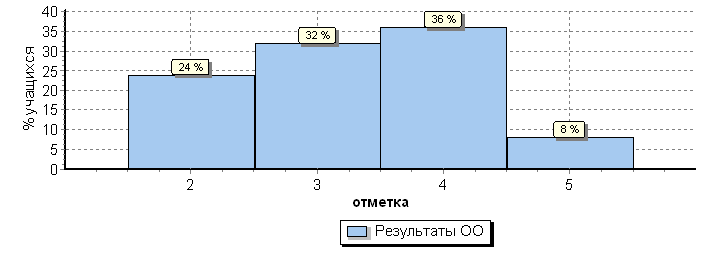 Проанализировав выше представленные данные, можно сделать вывод, что количество неудовлетворительных отметок в сравнении с со всей выборкой, по области и по городу превышено в среднем в 4 раза. Количество удовлетворительных отметок в среднем выше на 5,8 %. Количество «4» и «5» в свою очередь ниже на 11,13 % и 12,78 % соответственно.Сравнительный качественный анализ проверочной работы по русскому языкуРезультаты ВПР по русскому языку в 2016-2017 учебном годуРезультаты ВПР по русскому языку в 2017-2018 учебном годуСводный результат качества выполнения ВПР по русскому языку	По данным диаграммы можно сделать вывод о снижении «отличных» отметок, но значительном повышении «4» по результатам написания проверочных работ. Количество неудовлетворительных отметок по итогам трех лет не стабильно, т.к. к в 2018 году их количество значительно превышено в сравнении с 2017 и 2019 годом. 	Анализ результатов Всероссийской проверочной работы по русскому языку позволяет отметить высокий уровень сформированности следующих умений:Осознавать место возможного возникновения орфографической ошибки; При работе над ошибками осознавать причины появления ошибки и определять способы действий;Умение подбирать к слову близкие по значению слова;Подбирать синонимы для устранения повторов в тексте;Умение распознавать имена прилагательные в предложении, распознавать грамматические признаки имени прилагательного. 	Вместе с этим анализ результатов выполнения ВПР позволил выделить несколько «болевых» точек в подготовке выпускников начальной школы по русскому языку. Умение классифицировать слова по составу;Находить в словах с однозначно выделяемыми морфемами окончание, корень, приставку, суффикс); Проводить морфологический разбор имен прилагательных по предложенному в учебнике алгоритму; Оценивать правильность проведения морфологического разбора; Умение на основе данной информации  и собственного жизненного опыта обучающихся определять конкретную жизненную ситуацию для адекватной интерпретации данной информации, соблюдая при письме изученные орфографические и пунктуационные нормы; Интерпретация содержащейся в тексте информации.Предложения по устранению недостатков В рамках реализации междисциплинарных программ ФГОС НОО «Формирование универсальных учебных действий» и «Чтение. Работа с текстом» необходима организация работы с текстом и другими источниками информации на каждом уроке по любому предмету. Следует продумать работу с различными источниками информации.Для анализа важно отбирать тексты разных стилей, родов и жанров. Особое внимание следует обратить на работу с информационными текстами. Методика работы с текстом должна быть дополнена его маркировкой, работой со структурными частями текста, сопоставлением информации текста с информацией другого текста, иллюстрации, репродукции картины, таблицы, диаграммы  и т. п. Формировать умения находить, обрабатывать и оценивать информацию текста.Организовать работу по формированию умения извлекать информацию из текстов для различных целей. продолжить работу над классификацией слов по составу.Математика  – 4 классВ проверочной работе приняли участие 25 обучающихся 4-х классов.4а класс- 20 обучающихся4б класс- 5 обучающийсяОсновной целью работы была проверка и оценка способности выпускников начальной школы использовать полученные вычислительные навыки, операции с числами, умение решать задачи, оперировать на практике с числами и величинами.Максимальный балл за выполнение заданий – 20.Достижение планируемых результатов в соответствии с ПООП НОО и ФГОС	На основании данной таблицы можно сделать вывод о том, что в МБОУ СОШ № 65 у обучающихся имеются следующие  учебные дефициты, которые можно выявить, выполняя:  задание 4 (использование начальных математических знаний для описания и объяснения окружающих предметов, процессов, явлений, для оценки количественных и пространственных отношений предметов, процессов, явлений. Читать, записывать и сравнивать величины (массу, время, длину, площадь, скорость), используя основные единицы измерения величин и соотношения между ними (килограмм – грамм; час – минута, минута – секунда; километр – метр, метр – дециметр, дециметр – сантиметр, метр – сантиметр, сантиметр – миллиметр); выделять неизвестный компонент), 9.1 и 9.2 (овладение основами логического и алгоритмического мышления. Интерпретировать информацию, полученную при проведении несложных исследований (объяснять, сравнивать и обобщать, интерпретировать информацию, полученную при проведении несложных исследований (объяснять, сравнивать и обобщать), особенно задание 10 (овладение основами логического и алгоритмического мышления), а так же задание 12 (овладение основами логического и алгоритмического мышления). Именно в них сравнении с со статистическими данными по региону, значительно снижен процент выполнения. Выполнение заданий (в % от числа участников)	Обучающиеся МБОУ СОШ № 65 имеют не только учебные дефициты, но и показывают высокий уровень сформированности предметных  умений в заданиях 1,3,5.1,5.2,6.1,6.2,7,8Итоговый результат выполнения заданий по математикеМаксимальный первичный балл за работу- 20 баллов.Распределение первичных баллов по классам Статистика по отметкамОбщая гистограмма отметок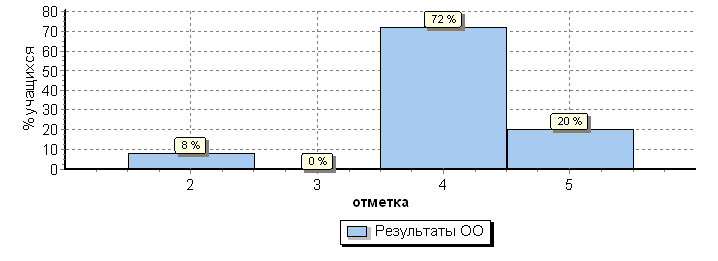 	Проанализировав выше представленные данные, можно сделать вывод, что количество неудовлетворительных отметок в сравнении со всей выборкой, по области и городу превышено в среднем в 3 раза. Количество «4» в среднем превышено на 29 процентов, удовлетворительные отметки отсутствуют, процент выполнения работы на «5» в среднем ниже на 16%. Результаты ВПР по математике в 2016-2017 учебном годуРезультаты ВПР по математике в 2017-2018 учебном годуСводный результат качества выполнения ВПР по математике	По данным диаграммы можно сделать вывод о повышении качества выполнения обучающимися Всероссийских проверочных работ по математике. Об этом свидетельствует высокий процент выполнения заданий на 10-14 баллов, то есть отметку «4», но при этом плавно снижается количество обещающихся, набравших от 15-20 баллов. 	Анализ результатов Всероссийской проверочной работы по математике позволяет отметить высокий уровень сформированности следующих умений:Умение исследовать, распознавать геометрические фигуры. Вычислять периметр треугольника, прямоугольника и квадрата, площадь прямоугольника и квадрата.Умение изображать геометрические фигуры. Выполнять построение геометрических фигур с заданными измерениями (отрезок, квадрат, прямоугольник) с помощью линейки, угольника.Умение выполнять арифметические действия с числами и числовыми выражениями. Выполнять устно сложение, вычитание, умножение и деление однозначных, двузначных и трехзначных чисел в случаях, сводимых к действиям в пределах 100 (в том числе с нулем и числом 1).Использование начальных математических знаний для описания и объяснения окружающих предметов, процессов, явлений, для оценки количественных и пространственных отношений предметов, процессов, явлений. Решать арифметическим способом (в 1–2 действия) учебные задачи и задачи, связанные с повседневной жизнью.Умение выполнять арифметические действия с числами и числовыми выражениями. Выполнять письменно действия с многозначными числами (сложение, вычитание, умножение и деление на однозначное, двузначное числа в пределах 10 000) с использованием таблиц сложения и умножения чисел, алгоритмов письменных арифметических действий (в том числе деления с остатком).Умение решать текстовые задачи. Читать, записывать и сравнивать величины (массу, время, длину, площадь, скорость), используя основные единицы измерения величин и соотношения между ними (килограмм – грамм; час – минута, минута – секунда; километр – метр, метр – дециметр, дециметр – сантиметр, метр – сантиметр, сантиметр – миллиметр). Полученные  результаты  проверочной работы по математике  в 4х классах позволяют дать некоторые рекомендации по совершенствованию процесса преподавания предмета.Усилить работу , направленную на формирование умений анализировать текстовые задачи, используя схемы, таблицыВзять на особый контроль формирование умений решать задачи, связанные с сравнением величинОбратить особое внимание на формирование по решению задач с основами логического и алгоритмического мышления.Включить в планирование внеурочной деятельности задачи на развитие логического и алгоритмического мышления, сравнение величин, задачи связанные с бытовыми жизненными ситуациями.Окружающий мир – 4 класс	В проверочной работе по окружающему миру приняли участие 24 обучающихся 4-х классов.Тексты ВПР разработаны в соответствии с требованиями ФГОС начального общего образования с учетом примерных образовательных программ. 	Основной целью работы была проверка и оценка способности выпускников начальной школы использовать полученные в процессе изучения окружающего мира знания. Работа строилась на материале планируемых результатов, которые относятся к блоку «Выпускник научится». Полнота проверки обеспечивалась за счет включения заданий, составленных на материале основных разделов курса окружающего мира в начальной школе. Максимальный балл за выполнение- 32. Достижение планируемых результатов в соответствии с ПООП НОО и ФГОС	На основании данной таблицы можно сделать вывод о том, что в МБОУ СОШ № 65 у обучающихся имеются следующие учебные дефициты: - овладение начальными сведениями о сущности и особенностях объектов, процессов и явлений действительности; - умение анализировать изображения. узнавать изученные объекты и явления живой и неживой природы;- использовать знаково­символические средства, в том числе модели, для решения задач;- освоение элементарных правил нравственного поведения в мире природы и людей;- использование знаково-символических средств представления информации для создания моделей изучаемых объектов и процессов;- осознанно строить речевое высказывание в соответствии с задачами коммуникации;- основы гражданской идентичности, своей этнической принадлежности в форме осознания «Я» как члена семьи, представителя народа;- описание достопримечательностей столицы и родного края. Выполнение заданий (в % от числа участников)	По результатам написания работы было выявлено, что обучающиеся имеют высокий уровень сформированности следующих предметных умений:Овладение начальными сведениями о сущности и особенностях объектов, процессов и явлений действительности (природных, социальных, культурных, технических и т.д.).Овладение логическими действиями анализа, синтеза, обобщения, классификации по родовидовым признакам.Использовать готовые модели для объяснений явлений или описания свойств объектов.Обнаруживать простейшие взаимосвязи между живой и неживой природой.Освоение элементарных норм здоровьесберегающего поведения в природной и социальной среде.Понимать необходимость здорового образа жизни, соблюдения правил безопасного поведения; использовать знания о строении и функционировании организма человека для сохранения и укрепления своего здоровья. Освоение доступных способов изучения природы (наблюдение, измерение, опыт). Овладение логическими действиями сравнения, анализа, синтеза, установления аналогий и причинно- следственных связей, построения рассуждений.Итоговый результат выполнения заданий по окружающему мируМаксимальный первичный балл за работу- 32 балла.Распределение первичных баллов по классамСтатистика по отметкамИзучив выше представленные данные, можно сделать выводы об общих результатах по итогам проведения ВПР. По школе в сравнении со всей выборкой, регионом и городом Нижний Тагил значительно увеличено количество неудовлетворительных результатов (более, чем в 4 раза), что доказывает большое количество учебных дефицитов, а так же превышено количество обучающихся, которые набрали от 8 до 17 баллов, т.е. получили удовлетворительную отметку. При этом нельзя не заметить, что даже при данных показателях количество «4» в МБОУ СОШ 65 выше, чем по России, области и городу.Результаты ВПР по окружающему миру в 2016-2017 учебном годуРезультаты ВПР по окружающему миру в 2017-2018 учебном годуСводный результат качества выполнения ВПР по окружающему мируИсходя из выше представленных данных можно говорить о увеличении качества выполнения работ по окружающему миру учениками 4-х классов. Об этом свидетельствует высокий процент выполнения заданий ВПР от 18 до 32 баллов. При этом значительно уменьшается количество удовлетворительных, а так же неудовлетворительных отметок. Выводы и рекомендации.Обучающиеся 4 классов в целом справились с предложенной работой и показали, базовый уровень достижения предметных и метапредметных результатов, однако в результаты отдельных заданий требуют доработки по устранению недочётов.Предложения по устранению недостатков Следует продумать работу с различными источниками информации.Особое внимание следует обратить на работу с информационными текстами. Формировать умения находить, обрабатывать и оценивать информацию.Организовать работу по формированию умения извлекать информацию из разных источников. Включать в рабочие программы и программы внеурочной деятельности практические работы с проведением опытов и использование лабораторного оборудования.Анализ результатов ВПР 5 классаРусский язык- 5 классВ проверочной работе приняли участие 17 обучающихся 5 класса. Приняли участие в написании ВПР по русскому языку 17 обучающихся 5 класса. ВПР по русскому языку проводятся с учетом национально-культурной и языковой специфики многонационального российского общества в целях осуществления мониторинга результатов перехода на ФГОС ООО и направлены на выявление уровня подготовки обучающихся. Назначение ВПР по русскому языку заключается в оценке уровня общеобразовательной подготовки обучающихся 5 класса в соответствии с требованиями ФГОС. ВПР основаны на системно-деятельностном, компетентностном и уровневом подходах, что позволяет с их помощью осуществлять диагностику достижения обучающимися предметных и метапредметных образовательных результатов. Задания составлены таким образом, чтобы проверить уровень сформированности универсальных учебных действий обучающихся и овладения межпредметными понятиями.  Тексты заданий в вариантах ВПР в целом соответствуют формулировкам, принятым в учебниках, включенных в Федеральный перечень учебников, рекомендуемых Министерством образования и науки РФ к использованию в образовательных организациях.  Задание 1 проверяет традиционное правописное умение обучающихся правильно списывать осложненный пропусками орфограмм и пунктограмм текст, соблюдая изученные правила орфографии и пунктуации. Успешное выполнение задания предусматривает сформированный навык чтения (адекватное зрительное восприятие информации, содержащейся в предъявляемом деформированном тексте) как одного из видов речевой деятельности. Наряду с предметными умениями проверяется сформированность регулятивных универсальных учебных действий (адекватно самостоятельно оценивать правильность выполнения действия и вносить необходимые коррективы).  Задание 2 нацелено на проверку знания признаков основных языковых единиц и на выявление уровня владения обучающимися базовыми учебноязыковыми аналитическими умениями. От обучающихся требуется продемонстрировать умения проводить фонетический анализ слова, делить слова на морфемы на основе смыслового, грамматического и словообразовательного анализа слова, анализировать слово с точки зрения его принадлежности к той или иной части речи с определением морфологических признаков и синтаксической роли данного слова, а также анализировать различные виды предложений с точки зрения их структурной и смысловой организации, функциональной предназначенности.  Помимо предметных умений данное задание предполагает проверку регулятивных (адекватно самостоятельно оценивать правильность выполнения действия и вносить необходимые коррективы), познавательных (осуществлять логическую операцию установления родовидовых отношений; осуществлять сравнение, классификацию; преобразовывать информацию, используя транскрипцию при фонетическом разборе слова, схему структуры слова) универсальных учебных действий.  Задание 3 направлено на проверку умения распознавать правильную орфоэпическую норму современного русского литературного языка, вместе с тем оно способствовало проверке коммуникативного универсального учебного действия (владеть устной речью.  В задании 4 подлежит проверке предметное учебно-языковое умение опознавать самостоятельные части речи и их формы, служебные части речи в указанном предложении, определять отсутствующие в указанном предложении изученные части речи, осуществлять классификацию.  Задания 5, 6 и 7 проверяют ряд предметных умений: учебно-языковое опознавательное умение обучающихся, умение применять синтаксическое знание в практике правописания, умение соблюдать пунктуационные нормы в процессе письма, объяснять выбор написания, в том числе с помощью графической схемы. Кроме того, контролю подлежат универсальные учебные действия: регулятивные (осуществлять актуальный контроль на уровне произвольного внимания), познавательные (преобразовывать предложение в графическую схему).   В задании 8 на основании адекватного понимания обучающимися письменно предъявляемой текстовой информации, ориентирования в содержании текста, владения изучающим видом чтения школьники демонстрируют предметные коммуникативные умения распознавать и адекватно формулировать основную мысль текста в письменной форме, соблюдая нормы построения предложения и словоупотребления.  Задание 9 предполагает ориентирование в содержании текста, понимание его целостного смысла, нахождение в тексте требуемой информации, подтверждения выдвинутых тезисов, на основе которых выявлялась способность обучающихся строить речевое высказывание в письменной форме.  Задание 10 также предусматривает ориентирование в содержании текста, понимание его целостного смысла, нахождение в тексте требуемой информации. Задание 11 выявляет уровень предметного учебно-языкового опознавательного умения обучающихся распознавать конкретное слово по его лексическому значению с опорой на указанный в задании контекст, ориентироваться в содержании контекста.  В задании 12 проверяется предметное учебно-языковое умение находить к слову антоним с опорой на указанный в задании контекст, ориентироваться в содержании контекста, находить в контексте требуемую информацию.Достижение планируемых результатов в соответствии с ПООП ОООНа основании таблицы можно вести речь о типах заданий, которые вызывали наибольшие трудности. Средний процент выполнения по школе менее 60% (то есть ниже оптимального) наблюдается у обучающихся при выполнении заданий 1К1,1К2,2К1,2К3,2К4,5.1. Во всех остальных случаях процент выполнения заданий по ОО выше чем по региону и России.Анализ результатов свидетельствует о недостаточной сформированности следующих умений: Совершенствование видов речевой деятельности (чтения, письма), обеспечивающих эффективное овладение разными учебными предметами.Овладение основными нормами литературного языка (орфографическими, пунктуационными), стремление к речевому самосовершенствованию.Расширение и систематизация научных знаний о языке; осознание взаимосвязи его уровней и единиц; освоение базовых понятий лингвистики, основных единиц и грамматических категорий языка.Проводить фонетический анализ слова.Проводить морфемный анализ слов.Проводить морфологический анализ слова.Совершенствование видов речевой деятельности (чтения, письма), обеспечивающих эффективное овладение разными учебными предметами и взаимодействие с окружающими людьми.   Итоговый результат выполнения заданий по русскому языку                                Максимальный первичный балл за работу- 45 баллов.Статистика по отметкам Общая гистограмма отметок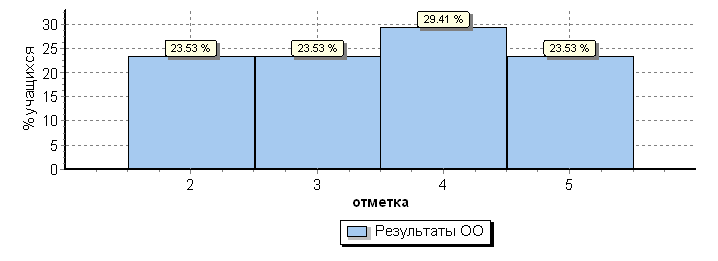 Из приведенных выше данных можно сделать вывод о результатах ВПР по русскому языку в 5 классе. Полученные обучающимися отметки по итогам проверочной работы распределились равномерно, одинаково количество неудовлетворительных, удовлетворительных и отличных отметок по 23,5 %, количество «4» на 6% больше. Следует заметить, что количество «5» по школе в среднем в 2 раза больше чем по России и области, а также муниципалитету. Количество отметок «4» на 5,8 % меньше, чем по стране и на 3,1% меньше чем по городу Нижний Тагил.Для повышения качества обученности школьников по русскому языку учителям рекомендуется:  - руководствоваться в организации образовательного процесса требованиями ФГОС ООО к личностным, метапредметным и предметным результатам освоения основной образовательной программы основного общего образования;- обеспечивать качество освоения планируемых результатов по русскому языку, зафиксированных в блоке «Выпускник научится»;  - формировать у обучающихся способность применять полученные знания для решения разнообразных задач учебного и практического характера средствами учебного предмета; - использовать в образовательном процессе специализированную литературу для подготовки к ВПР; - повышать профессиональную компетентность по проблемам достижения и оценки результатов освоения обучающимися ООП ООО. При организации образовательного процесса с обучающимися 5 класса необходимо регулярно и системно: - осуществлять сотрудничество с учителем начальных классов с целью диагностики и развития предметных и метапредметных умений обучающихся; - уделять повышенное внимание изучению синтаксиса и пунктуации как одних из самых сложных разделов русского языка; - использовать разнообразные приемы по формированию умений у обучающихся соблюдать на письме изученные нормы; - выполнять синтаксический разбор предложений на большинстве уроков русского языка, строить схемы предложений с целью с целью формирования умений анализа структуры предложения; - обеспечить обучающимся практику в определении частей речи и их морфологических признаков; - использовать комплексный и текстоведческий анализ текста на уроках русского языка, включая в него не только определение темы и основной мысли текста (этим часто ограничиваются учителя на практике при анализе текста), но и цели сообщения, выразительных средств, основной и дополнительной информации и т.д.; - особое внимание уделять определению типов речи в тексте, анализу языковых средств и структуры каждого типа речи;  - формировать у обучающихся потребность в речевом самосовершенствовании, в соблюдении разнообразных норм русского языка (не только орфографических и пунктуационных, но и грамматических, речевых, стилистических) как показателя уровня культуры и образованности личности; - стимулировать у обучающихся интерес к изучению русского языка как средству овладения разными учебными предметами и способу эффективного взаимодействия с окружающими людьми в ситуациях формального и неформального межличностного и межкультурного общения; - обеспечить развитие умений и навыков смыслового чтения учебных и художественных текстов разных типов и стилей речи.Математика – 5 классВ проверочной работе приняли участие 18 обучающихся 5 класса. Назначение Всероссийской проверочной работы (далее – ВПР) по математике – оценить уровень общеобразовательной подготовки обучающихся 5 класса в соответствии с требованиями ФГОС. ВПР позволяют осуществить диагностику достижения предметных и метапредметных результатов, в том числе уровня сформированности универсальных учебных действий (УУД) и овладения межпредметными понятиями.На выполнение работы по математике отводилось 60 минут, проверочная работа включала в себя 14 заданий.  В заданиях 1–3 проверялось владение понятиями «делимость чисел», «обыкновенная дробь», «десятичная дробь». В задании 4 проверялось умение находить часть числа и число по его части. Заданием 5 контролировалось умение находить неизвестный компонент арифметического действия. В заданиях 6–8 проверялись умения решать текстовые задачи на движение, работу, проценты и задачи практического содержания. В задании 9 проверялось умение находить значение арифметического выражения с натуральными числами, содержащего скобки. Заданием 10 контролировалось умение применять полученные знания для решения задач практического характера. Выполнение данного задания требовало построения алгоритма решения и реализации построенного алгоритма. В задании 11 проверялось умение извлекать информацию, представленную в таблицах, на диаграммах. Задание 12 было направлено на проверку умения применять геометрические представления при решении практических задач, а также на проверку навыков геометрических построений. Заданием 13 проверялось развитие пространственных представлений. Задание 14 являлось заданием повышенного уровня сложности, оно было направлено на проверку логического мышления, умения проводить математические рассуждения. Успешное выполнение обучающимися заданий 13 и 14 в совокупности с высокими результатами по остальным заданиям свидетельствует о целесообразности построения индивидуальных образовательных траекторий для обучающихся в целях развития их математических способностей.	Достижение планируемых результатов в соответствии с ПООП ОООНа основании таблицы можно вести речь о типах заданий, которые вызвали у обучающихся наибольшие трудности. Это задания на:Развитие представлений о числе и числовых системах от натуральных до действительных чисел. Оперировать на базовом уровне понятием «натуральное число».Развитие представлений о числе и числовых системах от натуральных до действительных чисел. Оперировать на базовом уровне понятием «обыкновенная дробь».Развитие представлений о числе и числовых системах от натуральных до действительных чисел. Оперировать на базовом уровне понятием «десятичная дробь».Развитие представлений о числе и числовых системах от натуральных до действительных чисел. Решать задачи на нахождение части числа и числа по его части.Умение применять изученные понятия, результаты, методы для решения задач практического характера и задач из смежных дисциплин. Решать задачи разных типов (на работу, на движение), связывающих три величины; выделять эти величины и отношения между ними; знать различие скоростей объекта в стоячей воде, против течения и по течению реки.Умение применять изученные понятия, результаты, методы для решения задач практического характера и задач из смежных дисциплин. Решать несложные сюжетные задачи разных типов на все арифметические действия.Умение применять изученные понятия, результаты, методы для решения задач практического характера и задач из смежных дисциплин. Находить процент от числа, число по проценту от него; находить процентное отношение двух чисел; находить процентное снижение или процентное повышение величины.Овладение навыками письменных вычислений. Использовать свойства чисел и правила действий с рациональными числами при выполнении вычислений / выполнять вычисления, в том числе с использованием приемов рациональных вычислений, обосновывать алгоритмы выполнения действий.Умение применять изученные понятия, результаты, методы для решения задач практического характера и задач из смежных дисциплин. Решать задачи на покупки, решать несложные логические задачи методом рассуждений.Умение извлекать информацию, представленную в таблицах, на диаграммах. Читать информацию, представленную в виде таблицы, диаграммы / извлекать, интерпретировать информацию, представленную в таблицах и на диаграммах, отражающую свойства и характеристики реальных процессов и явлений.Умение применять изученные понятия, результаты, методы для решения задач практического характера и задач из смежных дисциплин. Вычислять расстояния на местности в стандартных ситуациях.Развитие умений моделирования реальных ситуаций на языке геометрии, развитие изобразительных умений. Выполнять простейшие построения и измерения на местности, необходимые в реальной жизни.Развитие пространственных представлений. Оперировать на базовом уровне понятиями: «прямоугольный параллелепипед», «куб», «шар».Умение проводить логические обоснования, доказательства математических утверждений. Решать простые и сложные задачи разных типов, а также задачи повышенной трудности.Хорошо справились с заданием 11 (1)- умение извлекать информацию, представленную в таблицах, на диаграммах, читать информацию, представленную в виде таблицы, диаграммы, а так же заданием 5 на овладение приемами выполнения тождественных преобразований выражений, использовать свойства чисел и правила действий с рациональными числами при выполнении вычислений.Статистика по отметкамИз табличных данных видно, что количество неудовлетворительных отметок по школе критически велико и превышает показатель по всей выборке в 6,22 раза, по Свердловской области в 3,28 раз и в 3,43 раза по городу Нижний Тагил. Результаты ВПР по математике в 2016-2017 учебном годуРезультаты ВПР по математике в 2017-2018 учебном годуСводный результат качества выполнения ВПР по математикеВ сводной диаграмме результатов качества выполнения ВПР по математике виден рост неудовлетворительных отметок с 14 % до 72%, а так же явное снижение отметок «4» и «5». Для повышения качества обученности школьников по математике учителям рекомендуется:  - руководствоваться в организации образовательного процесса требованиями ФГОС ООО к личностным, метапредметным и предметным результатам освоения основной образовательной программы основного общего образования; - обеспечивать качество освоения планируемых результатов по математике, зафиксированных в блоке «Выпускник научится»; - формировать у обучающихся способность применять полученные знания для решения разнообразных задач учебного и практического характера средствами учебного предмета;  организовывать в образовательном процессе формирование универсальных учебных действий обучающихся; - повышать профессиональную компетентность по проблемам оценки результатов освоения обучающимися ООП ООО. При организации образовательного процесса с обучающимися 5 класса по математике необходимо регулярно и системно: - осуществлять сотрудничество с учителем начальных классов с целью диагностики и развития предметных и метапредметных умений обучающихся; - оперировать на базовом уровне понятием «десятичная дробь», «обыкновенная дробь»;- решать с  обучающимися задачи на нахождение части числа и числа по его части; - решать с  обучающимися несложные сюжетные задачи разных типов на все арифметические действия; - формировать умение выполнять вычисления, в том числе с использованием приемов рациональных вычислений, обосновывать алгоритмы выполнения действий;- решать с обучающимися задачи на покупки, решать несложные логические задачи методом рассуждений; - формировать умение вычислять расстояния на местности в стандартных ситуациях;- формировать умение выполнять простейшие построения и измерения на местности, необходимые в реальной жизни;- оперировать на базовом уровне понятиями: «прямоугольный параллелепипед», «куб», «шар»; - решать простые и сложные задачи разных типов, а также задачи повышенной трудности. История  – 5 классВ проверочной работе приняли участие 18 обучающихся 5 класса. Работа состояла из двух частей и включала в себя 8 заданий. На ее выполнение отводилось 45 минут. Часть 1 работы содержала задания по истории Древнего мира (история зарубежных стран с древнейших времен до 476 г. н.э.) с учетом объема изученного материала к моменту написания работы, в части 2 были предложены задания по истории и культуре родного края.  В работе было представлено 5 заданий базового (задания 1-3, 5, 7), 2 задания повышенного (задания 4, 8) и одно задание высокого (задание 6) уровня сложности. Кроме того, задания 3-6 являлись альтернативными: обучающийся должен был выбрать одну из предложенных тем и выполнить задания только применительно к этой теме. Ответом к каждому из заданий 1 и 2 являлась цифра или последовательность цифр. Задания 3-4 и 6-8 предполагали развернутый ответ. Задание 5 предполагало работу с контурной картой. Правильно выполненная работа оценивалась 15 баллами.       Тексты заданий в целом соответствовали формулировкам, принятым в учебниках, включенных в Федеральный перечень учебников, рекомендуемых Министерством образования и науки Российской Федерации к использованию при реализации имеющих государственную аккредитацию образовательных программ основного общего образования.   Задания ВПР по истории были нацелены на проверку умения работать с иллюстративным материалом, исторической картой, с текстовыми историческими источниками, проверку знания исторической терминологии, а также знания исторических фактов и умения излагать исторический материал в виде последовательного связного текста. Задания проверяли знание причин и следствий и умение формулировать положения, содержащие причинноследственные связи, а также знание истории и культуры родного края.Достижение планируемых результатов в соответствии с ПООП ОООАнализ полученных результатов позволяет отметить задания, которые вызвали наибольшие трудности, и задания, которые обучающиеся 5-х классов выполнили более успешно.Можно констатировать, что обучающиеся успешно выполнили задание 2 на умение проводить поиск информации в отрывках исторических текстов, материальных памятниках Древнего мира, задание 1 на умение создавать, применять и преобразовывать знаки и символы, модели и схемы для решения учебных и познавательных задач, а так же задание 7 на умение определять понятия, создавать обобщения, устанавливать аналогии, классифицировать, самостоятельно выбирать основания и критерии для классификации. Статистика по отметкамОбщая гистограмма отметок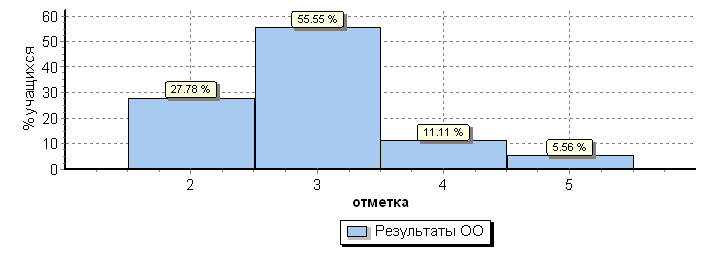 По табличным данным видны значительные отличия в показателях по стране, региону и ОО. Процент качества по школе ниже статистических показателей по стране в среднем в 3 раза, а количество неудовлетворительных отметок больше почти в 2 раза.  Результаты ВПР по истории в 2016-2017 учебном годуРезультаты ВПР по истории в 2017-2018 учебном годуСводный результат качества выполнения ВПР по историиИсходя из данных показателей учителям истории, обществознания, преподающим в 5-х классах общеобразовательной  организации, рекомендуется:  – руководствоваться в организации образовательного процесса требованиями ФГОС к личностным, метапредметным и предметным результатам освоения основной образовательной программы основного общего образования;  – использовать в своей работе такие технологии, методы, приемы, формы обучения, которые направлены на достижение метапредметных результатов образования, в частности, на формирование межпредметных  понятий и универсальных учебных действий (регулятивных, познавательных, коммуникативных); – включать в работу с обучающимися в течение всего периода обучения задания не только базового, но и повышенного уровня сложности для отработки умений составления последовательного связного текста на основе знания исторических фактов, а также на развитие умений формулировать положения, содержащие причинно-следственные связи;  – в рабочих программах по учебному предмету выделить определенное количество часов на изучение региональной  истории для углубления знаний по истории и культуре родного края.Биология – 5 классВ проверочной работе приняли участие 17 обучающихся 5 класса. Каждый вариант ВПР по биологии включал в себя 10 заданий, которые различаются по содержанию и проверяемым требованиям. На выполнение работы отводилось 45 минут. Максимальный первичный балл за работу составлял – 28 баллов.  Включенные в проверочную работу задания проверяли содержание различных разделов школьного курса биологии 5 кл.: 1) Биология – наука о живых организмах. 2) Клеточное строение организмов. 3) Клеточное строение организмов. 4) Среды жизни. 5) Царство Растения. 6) Органы цветкового растения. 7) Микроскопическое строение растений. 8) Жизнедеятельность цветковых растений. 9) Многообразие растений. 10) Царство Животные. ВПР по биологии в 5 классе состояла из разных типов заданий:Задание 1 направлено на  проверку умения создавать, применять и преобразовывать знаки и символы, модели и схемы для решения учебных и познавательных задач, формирование первоначальных систематизированных представлений о биологических объектах, процессах, явлениях, закономерностях, о взаимосвязи живого и неживого в биосфере, овладение понятийным аппаратом биологии,  умение выделять существенные признаки биологических объектов (клеток и организмов растений, животных) и процессов, характерных для живых организмов. Задание 2 проверяло умение обучающихся определять понятия, создавать обобщения, формирование первоначальных систематизированных представлений о биологических объектах, процессах, явлениях, закономерностях. Сравнивать биологические объекты (растения, животные), процессы жизнедеятельности; делать выводы и умозаключения на основе сравнения. Задание 3 требовало от обучающегося проявить умение классифицировать, самостоятельно выбирать основания и критерии для классификации, приобретение опыта использования методов биологической науки и проведения несложных биологических экспериментов для изучения живых организмов,  различать по внешнему виду, схемам и описаниям реальные биологические объекты или их изображения, выявлять отличительные признаки биологических объектов. Задание 4 направлено на проверку приобретенного опыта использования методов биологической науки и проведения несложных биологических экспериментов для изучения живых организмов и человека, проведения экологического мониторинга в окружающей среде. Задание 5 направлено на выявление умения устанавливать причинноследственные связи, строить логическое рассуждение, умозаключение (индуктивное, дедуктивное и по аналогии) и делать выводы, описывать и использовать приемы выращивания и размножения культурных растений, ухода за ними. Задание 6 позволяло выявить умение создавать, применять и преобразовывать знаки и символы, модели и схемы для решения учебных и познавательных задач, приобретение опыта использования методов биологической науки и проведения несложных биологических экспериментов для изучения живых организмов, использовать методы биологической науки: наблюдать и описывать биологические объекты и процессы. Задание 7 предполагало проверку умений осознанно использовать речевые средства в соответствии с задачей коммуникации, формирование первоначальных систематизированных представлений о биологических объектах, процессах, явлениях, закономерностях, овладение понятийным аппаратом биологии, умение сравнивать биологические объекты (растения, животные), процессы жизнедеятельности; делать выводы на основе сравнения / создавать собственные письменные и устные сообщения о растениях, животных на основе нескольких источников информации. Задание 8 направлено на выявление умений обучающихся устанавливать причинно-следственные связи, строить логическое рассуждение, умозаключение (индуктивное, дедуктивное и по аналогии) и делать выводы, формирование первоначальных систематизированных представлений о биологических объектах, процессах, явлениях, закономерностях, овладение понятийным аппаратом биологии, умение выделять существенные признаки биологических объектов (клеток и организмов растений, животных) и процессов, характерных для живых организмов. Задание 9 направлено на проверку умений создавать, применять и преобразовывать знаки и символы, модели и схемы для решения учебных и познавательных задач, формирование представлений о значении биологических наук в решении проблем необходимости рационального природопользования, умение знать и аргументировать основные правила поведения в природе. Задание 10 проверяло умение осознанно использовать речевые средства в соответствии с задачей коммуникации; планирование и регуляция своей деятельности; владение устной и письменной речью, монологической контекстной речью; формирование представлений о значении биологических наук в решении проблем необходимости рационального природопользования; раскрывать роль биологии в практической деятельности людей.Достижение планируемых результатов в соответствии с ПООП ОООВ данной таблице красным цветом показаны задания, средний процент выполнения которых значительно ниже чем по региону и стране. Так, например, задание 1(3) на знание строения и значения цветка, соцветий, опыление, виды опыления, общее знакомство с животными имеет показатель по выполнению в 2.5 раза ниже. Самые большие учебные дефициты можно проследить в задании 6(3) (жизнедеятельность цветковых растений), так как процент выполнения данного задания равен 0. Так же учащиеся имеют очень низкий процент выполнения в задании 10К3 на формирование представлений о значении биологических наук в решении проблем необходимости рационального природопользования и раскрытие  роли биологии в практической деятельности людей. Однако есть задания, с которыми обучающиеся справились лучше, чем по стране или региону, так например задание 8 (Среды жизни Формирование основ экологической грамотности: способности оценивать последствия деятельности человека в природе, влияние факторов риска на здоровье человека; выбирать целевые и смысловые установки в своих действиях и поступках по отношению к живой природе, здоровью своему и окружающих; осознание необходимости действий по сохранению биоразнообразия и природных местообитаний видов растений и животных).Статистика по отметкамОбщая гистограмма отметок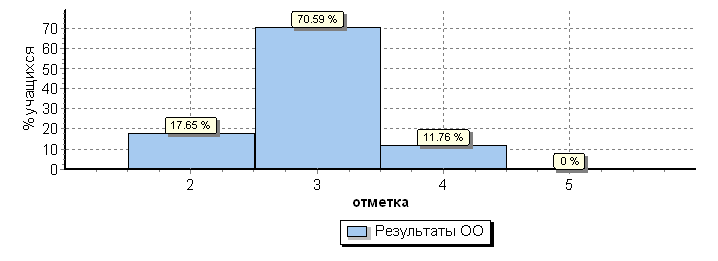 С целью повышения качества обученности школьников учителям биологии, преподающим в 5-х классах общеобразовательных организаций рекомендуется : - руководствоваться в организации образовательного процесса требованиями ФГОС к личностным, метапредметным и предметным результатам освоения основной образовательной программы основного общего образования; - использовать в своей работе такие педагогические технологии, методы, формы и средства обучения, которые направлены на достижение метапредметных результатов образования, в частности, на формирование межпредметных понятий и универсальных учебных действий (регулятивных, познавательных, коммуникативных);  - совершенствовать навыки работы обучающихся по поиску, анализу и переводу биологической информации из одной формы в другую. Достижение планируемых результатов в соответствии с ПООП НОО и ФГОСДостижение планируемых результатов в соответствии с ПООП НОО и ФГОСДостижение планируемых результатов в соответствии с ПООП НОО и ФГОСДостижение планируемых результатов в соответствии с ПООП НОО и ФГОСДостижение планируемых результатов в соответствии с ПООП НОО и ФГОСДостижение планируемых результатов в соответствии с ПООП НОО и ФГОСДостижение планируемых результатов в соответствии с ПООП НОО и ФГОСДостижение планируемых результатов в соответствии с ПООП НОО и ФГОС№Блоки ПООП НООБлоки ПООП НООМакс
баллПо ООСредний % выполнения1Средний % выполнения1№выпускник научится / получит возможность научитьсяМакс
баллПо ООСредний % выполнения1Средний % выполнения1№или проверяемые требования (умения) в соответствии с ФГОСили проверяемые требования (умения) в соответствии с ФГОСМакс
баллПо ООПо регионуПо России№Макс
баллПо ООПо регионуПо России25 уч.48119 уч.1536144 уч.1К1Умение писать текст под диктовку, соблюдая в практике письма изученные орфографические и пунктуационные нормы. Писать под диктовку тексты в соответствии с изученными правилами правописания; проверять предложенный текст, находить и исправлять орфографические иУмение писать текст под диктовку, соблюдая в практике письма изученные орфографические и пунктуационные нормы. Писать под диктовку тексты в соответствии с изученными правилами правописания; проверять предложенный текст, находить и исправлять орфографические и45757631К2пунктуационные ошибки / Осознавать место возможного возникновения орфографической ошибки; при работе над ошибками осознавать причины появления ошибки и определять способы действий, помогающие предотвратить ее в последующих письменных работапунктуационные ошибки / Осознавать место возможного возникновения орфографической ошибки; при работе над ошибками осознавать причины появления ошибки и определять способы действий, помогающие предотвратить ее в последующих письменных работа39185892Умение распознавать однородные члены предложения. Выделять предложения с однородными членамиУмение распознавать однородные члены предложения. Выделять предложения с однородными членами35163703(1)Умение распознавать главные члены предложения. Находить главные и второстепенные (без деления на виды) члены предложенияУмение распознавать главные члены предложения. Находить главные и второстепенные (без деления на виды) члены предложения16484873(2)Умение распознавать части речи. Распознавать грамматические признаки слов; с учетом совокупности выявленных признаков (что называет, на какие вопросы отвечает, как изменяется) относить слова к определенной группе основных частей речиУмение распознавать части речи. Распознавать грамматические признаки слов; с учетом совокупности выявленных признаков (что называет, на какие вопросы отвечает, как изменяется) относить слова к определенной группе основных частей речи36478804Умение распознавать правильную орфоэпическую норму. Соблюдать нормы русского литературного языка в собственной речи и оценивать соблюдение этих норм в речи собеседников (в объеме представленного в учебнике материала)Умение распознавать правильную орфоэпическую норму. Соблюдать нормы русского литературного языка в собственной речи и оценивать соблюдение этих норм в речи собеседников (в объеме представленного в учебнике материала)26274785Умение классифицировать согласные звуки. Характеризовать звуки русского языка: согласные звонкие/глухиеУмение классифицировать согласные звуки. Характеризовать звуки русского языка: согласные звонкие/глухие15282826Умение распознавать основную мысль текста при его письменном предъявлении; адекватно формулировать основную мысль в письменной форме, соблюдая нормы построения предложения и словоупотребления. Определять тему и главную мысль текстаУмение распознавать основную мысль текста при его письменном предъявлении; адекватно формулировать основную мысль в письменной форме, соблюдая нормы построения предложения и словоупотребления. Определять тему и главную мысль текста23654587Умение составлять план прочитанного текста (адекватно воспроизводить прочитанный текст с заданной степенью свернутости) в письменной форме, соблюдая нормы построения предложения и словоупотребления. Делить тексты на смысловые части, составлять план текстаУмение составлять план прочитанного текста (адекватно воспроизводить прочитанный текст с заданной степенью свернутости) в письменной форме, соблюдая нормы построения предложения и словоупотребления. Делить тексты на смысловые части, составлять план текста34863638Умение строить речевое высказывание заданной структуры (вопросительное предложение) в письменной форме по содержанию прочитанного текста. Задавать вопросы по содержанию текста и отвечать на них, подтверждая ответ примерами из текстаУмение строить речевое высказывание заданной структуры (вопросительное предложение) в письменной форме по содержанию прочитанного текста. Задавать вопросы по содержанию текста и отвечать на них, подтверждая ответ примерами из текста25467689Умение распознавать значение слова; адекватно формулировать значение слова в письменной форме, соблюдая нормы построения предложения и словоупотребления. Определять значение слова по тексту  Умение распознавать значение слова; адекватно формулировать значение слова в письменной форме, соблюдая нормы построения предложения и словоупотребления. Определять значение слова по тексту  172707310Умение подбирать к слову близкие по значению слова. Подбирать синонимы для устранения повторов в текстеУмение подбирать к слову близкие по значению слова. Подбирать синонимы для устранения повторов в тексте168697311Умение классифицировать слова по составу. Находить в словах с однозначно выделяемыми морфемами окончание, корень, приставку, суффиксУмение классифицировать слова по составу. Находить в словах с однозначно выделяемыми морфемами окончание, корень, приставку, суффикс230646812(1)Умение распознавать имена существительные в предложении, распознавать грамматические признаки имени существительного. Распознавать грамматические признаки слов, с учетом сово- Умение распознавать имена существительные в предложении, распознавать грамматические признаки имени существительного. Распознавать грамматические признаки слов, с учетом сово- 148737512(2)купности выявленных признаков относить слова к определенной группе основных частей речи /купности выявленных признаков относить слова к определенной группе основных частей речи /264707112(2)Проводить морфологический разбор имен существительных по предложенному в учебнике алгоритму; оценивать правильность проведения морфологического разбора; находить в тексте предлоги с именами существительными, к которым они относятсяПроводить морфологический разбор имен существительных по предложенному в учебнике алгоритму; оценивать правильность проведения морфологического разбора; находить в тексте предлоги с именами существительными, к которым они относятся264707113(1)Умение распознавать имена прилагательные в предложении, распознавать грамматические признаки имени прилагательного. Распознавать грамматические признаки слов, с учетом сово-Умение распознавать имена прилагательные в предложении, распознавать грамматические признаки имени прилагательного. Распознавать грамматические признаки слов, с учетом сово-172717213(2)купности выявленных признаков относить слова к определенной группе основных частей речи / купности выявленных признаков относить слова к определенной группе основных частей речи / 234636413(2)Проводить морфологический разбор имен прилагательных по предложенному в учебнике алгоритму, оценивать правильность проведения морфологического разбора Проводить морфологический разбор имен прилагательных по предложенному в учебнике алгоритму, оценивать правильность проведения морфологического разбора 234636414Умение распознавать глаголы в предложении. Распознавать грамматические признаки слов, с учетом совокупности выявленных признаков относить слова к определенной группе основных частей речи Умение распознавать глаголы в предложении. Распознавать грамматические признаки слов, с учетом совокупности выявленных признаков относить слова к определенной группе основных частей речи 164828315(1)Умение на основе данной информации  и собственного жизненного опыта обучающихся определять конкретную жизненную ситуацию для адекватной интерпретации данной информации, соблюдая при письме изученные орфографические и пунктуационные нормы. Интерпретация содержащейся в тексте информацииУмение на основе данной информации  и собственного жизненного опыта обучающихся определять конкретную жизненную ситуацию для адекватной интерпретации данной информации, соблюдая при письме изученные орфографические и пунктуационные нормы. Интерпретация содержащейся в тексте информации240494915(2)Умение на основе данной информации  и собственного жизненного опыта обучающихся определять конкретную жизненную ситуацию для адекватной интерпретации данной информации, соблюдая при письме изученные орфографические и пунктуационные нормы. Интерпретация содержащейся в тексте информацииУмение на основе данной информации  и собственного жизненного опыта обучающихся определять конкретную жизненную ситуацию для адекватной интерпретации данной информации, соблюдая при письме изученные орфографические и пунктуационные нормы. Интерпретация содержащейся в тексте информации183942ООООООООКол-во уч.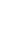 1К11К223(1)3(2)456789101112(1)12(2)13(1)13(2)1415(1)15(2)ООООООООКол-во уч.Макс
балл43313212321121212121Вся выборкаВся выборкаВся выборкаВся выборка15361446389708780788258636873736875717264834942Свердловская обл.Свердловская обл.Свердловская обл.481195785638478748254636770696473707163824939город Нижний Тагилгород Нижний Тагил37085886688681748356636867676675727365835239МБОУ СОШ № 6525579151646462523648547268304864723464408КлассКол-воуч-сяВыполняли работу0-13баллов14-23баллов24-34баллов33-38баллов4а201926924б10642--ООООООООКол-во уч.Распределение групп баллов в %Распределение групп баллов в %Распределение групп баллов в %Распределение групп баллов в %ООООООООКол-во уч.2345Вся выборкаВся выборкаВся выборкаВся выборка15361444.625.846.922.7Свердловская обл.Свердловская обл.Свердловская обл.481197.427.246.418.9город Нижний Тагилгород Нижний Тагил37085.625.648.120.7(sch663712) МБОУ СОШ № 65252432368%«2»«3»«4»«5»РФ3,821,745,728,8СО5,622,545,726,3Н.Тагил421,949,124,9МБОУ СОШ № 6518,837,52518,8%«2»«3»«4»«5»РФ4.625.146.823.5СО6.324.145.424.2Н.Тагил4.822.848.823.5МБОУ СОШ № 6531.631.626.310.5№Блоки ПООП НООБлоки ПООП НООМакс
баллПо ООСредний % выполнения№выпускник научится / получит возможность научитьсяМакс
баллПо ООСредний % выполнения№или проверяемые требования (умения) в соответствии с ФГОСили проверяемые требования (умения) в соответствии с ФГОСМакс
баллПо ООПо региону№Макс
баллПо ООПо региону25 уч.48584 уч.1Умение выполнять арифметические действия с числами и числовыми выражениями. Выполнять устно сложение, вычитание, умножение и деление однозначных, двузначных и трехзначных чисел в случаях, сводимых к действиям в пределах 100 (в том числе с нулем и числом 1).Умение выполнять арифметические действия с числами и числовыми выражениями. Выполнять устно сложение, вычитание, умножение и деление однозначных, двузначных и трехзначных чисел в случаях, сводимых к действиям в пределах 100 (в том числе с нулем и числом 1).192932Умение выполнять арифметические действия с числами и числовыми выражениями. Вычислять значение числового выражения (содержащего 2–3 арифметических действия, со скобками и без скобок).Умение выполнять арифметические действия с числами и числовыми выражениями. Вычислять значение числового выражения (содержащего 2–3 арифметических действия, со скобками и без скобок).180853Использование начальных математических знаний для описания и объяснения окружающих предметов, процессов, явлений, для оценки количественных и пространственных отношений предметов, процессов, явлений. Решать арифметическим способом (в 1–2 действия) учебные задачи и задачи, связанные с повседневной жизнью.Использование начальных математических знаний для описания и объяснения окружающих предметов, процессов, явлений, для оценки количественных и пространственных отношений предметов, процессов, явлений. Решать арифметическим способом (в 1–2 действия) учебные задачи и задачи, связанные с повседневной жизнью.290874Использование начальных математических знаний для описания и объяснения окружающих предметов, процессов, явлений, для оценки количественных и пространственных отношений предметов, процессов, явлений. Читать, записывать и сравнивать величины (массу, время, длину, площадь, скорость), используя основные единицы измерения величин и соотношения между ними (килограмм – грамм; час – минута, минута – секунда; километр – метр, метр – дециметр, дециметр – сантиметр, метр – сантиметр, сантиметр – миллиметр); выделять неизвестный компонент арифметического действия и находить его значение; решать арифметическим способом (в 1–2 действия) учебные задачи и задачи, связанные с повседневной жизнью.Использование начальных математических знаний для описания и объяснения окружающих предметов, процессов, явлений, для оценки количественных и пространственных отношений предметов, процессов, явлений. Читать, записывать и сравнивать величины (массу, время, длину, площадь, скорость), используя основные единицы измерения величин и соотношения между ними (килограмм – грамм; час – минута, минута – секунда; километр – метр, метр – дециметр, дециметр – сантиметр, метр – сантиметр, сантиметр – миллиметр); выделять неизвестный компонент арифметического действия и находить его значение; решать арифметическим способом (в 1–2 действия) учебные задачи и задачи, связанные с повседневной жизнью.140645(1)Умение исследовать, распознавать геометрические фигуры. Вычислять периметр треугольника, прямоугольника и квадрата, площадь прямоугольника и квадрата.Умение исследовать, распознавать геометрические фигуры. Вычислять периметр треугольника, прямоугольника и квадрата, площадь прямоугольника и квадрата.184695(2)Умение изображать геометрические фигуры. Выполнять построение геометрических фигур с заданными измерениями (отрезок, квадрат, прямоугольник) с помощью линейки, угольника.Умение изображать геометрические фигуры. Выполнять построение геометрических фигур с заданными измерениями (отрезок, квадрат, прямоугольник) с помощью линейки, угольника.168566(1)Умение работать с таблицами, схемами, графиками диаграммами. Читать несложные готовые таблицы.Умение работать с таблицами, схемами, графиками диаграммами. Читать несложные готовые таблицы.196946(2)Умение работать с таблицами, схемами, графиками диаграммами, анализировать и интерпретировать данные.Умение работать с таблицами, схемами, графиками диаграммами, анализировать и интерпретировать данные.192886(2)Сравнивать и обобщать информацию, представленную в строках и столбцах несложных таблиц и диаграмм.Сравнивать и обобщать информацию, представленную в строках и столбцах несложных таблиц и диаграмм.192887Умение выполнять арифметические действия с числами и числовыми выражениями. Выполнять письменно действия с многозначными числами (сложение, вычитание, умножение и деление на однозначное, двузначное числа в пределах 10 000) с использованием таблиц сложения и умножения чисел, алгоритмов письменных арифметических действий (в том числе деления с остатком).Умение выполнять арифметические действия с числами и числовыми выражениями. Выполнять письменно действия с многозначными числами (сложение, вычитание, умножение и деление на однозначное, двузначное числа в пределах 10 000) с использованием таблиц сложения и умножения чисел, алгоритмов письменных арифметических действий (в том числе деления с остатком).168688Умение решать текстовые задачи. Читать, записывать и сравнивать величины (массу, время, длину, площадь, скорость), используя основные единицы измерения величин и соотношения между ними (килограмм – грамм; час – минута, минута – секунда; километр – метр, метр – дециметр, дециметр – сантиметр, метр – сантиметр, сантиметр – миллиметр);Умение решать текстовые задачи. Читать, записывать и сравнивать величины (массу, время, длину, площадь, скорость), используя основные единицы измерения величин и соотношения между ними (килограмм – грамм; час – минута, минута – секунда; километр – метр, метр – дециметр, дециметр – сантиметр, метр – сантиметр, сантиметр – миллиметр);254478решать задачи в 3–4 действиярешать задачи в 3–4 действия254479(1)Овладение основами логического и алгоритмического мышления. Интерпретировать информацию, полученную при проведении несложных исследований (объяснять, сравнивать и обобщать данные, делать выводы и прогнозы).Овладение основами логического и алгоритмического мышления. Интерпретировать информацию, полученную при проведении несложных исследований (объяснять, сравнивать и обобщать данные, делать выводы и прогнозы).144559(2)Интерпретировать информацию, полученную при проведении несложных исследований (объяснять, сравнивать и обобщать данные, делать выводы и прогнозы).Интерпретировать информацию, полученную при проведении несложных исследований (объяснять, сравнивать и обобщать данные, делать выводы и прогнозы).1444310Овладение основами логического и алгоритмического мышленияОвладение основами логического и алгоритмического мышления2144710Собирать, представлять, интерпретировать информациюСобирать, представлять, интерпретировать информацию2144711Овладение основами пространственного воображения. Описывать взаимное расположение предметов в пространстве и на плоскости.Овладение основами пространственного воображения. Описывать взаимное расположение предметов в пространстве и на плоскости.2667412Овладение основами логического и алгоритмического мышления. Овладение основами логического и алгоритмического мышления. 2101912Решать задачи в 3–4 действия.Решать задачи в 3–4 действия.21019ООООООООКол-во уч.12345(1)5(2)6(1)6(2)789(1)9(2)101112ООООООООКол-во уч.Макс
балл112111111211222Вся выборкаВся выборкаВся выборкаВся выборка1548189958787677360938871495645467420Свердловская обл.Свердловская обл.Свердловская обл.48584938587646956948868475543477419город Нижний Тагилгород Нижний Тагил3731938688697557959072516450497220МБОУ СОШ № 6525928090408468969268544444146610КлассКол-воуч-сяВыполняли работу0-5баллов6-9баллов10-14баллов15-20баллов4а20201-1534б1051-31ООООООООКол-во уч.Распределение групп баллов в %Распределение групп баллов в %Распределение групп баллов в %Распределение групп баллов в %ООООООООКол-во уч.2345Вся выборкаВся выборкаВся выборкаВся выборка15481892.418.643.535.5Свердловская обл.Свердловская обл.Свердловская обл.485843.518.543.634.3город Нижний Тагилгород Нижний Тагил37312.315.842.639.3(sch663712) МБОУ СОШ № 6525807220%«2»«3»«4»«5»РФ2,219,231,946,7СО3,3202848,7Н.Тагил2,820,226,550,6МБОУ СОШ № 656,243,812,537,5%«2»«3»«4»«5»РФ1.92030.148СО320.628.448Н.Тагил2.218.929.249.8МБОУ СОШ № 655304025Блоки ПООП НООвыпускник научится / получит возможность научитьсяили проверяемые требования (умения) в соответствии с ФГОСМакс
баллПо ООСредний % выполненияСредний % выполненияСредний % выполненияБлоки ПООП НООвыпускник научится / получит возможность научитьсяили проверяемые требования (умения) в соответствии с ФГОСМакс
баллПо ООПо регионуПо РоссииПо России24 уч48467 уч.48467 уч.1538335 уч.Овладение начальными сведениями о сущности и особенностях объектов, процессов и явлений действительности (природных, социальных, культурных, технических и др.); использование различных способов анализа, передачи информации в соответствии с познавательными задачами; в том числе умение анализировать изображения. Узнавать изученные объекты и явления живой и неживой природы; использовать знаково­символические средства для решения задач. 281939393Использование различных способов анализа, организации, передачи и интерпретации информации в соответствии с познавательными задачами; освоение доступных способов изучения природы. Использовать знаково­символические средства для решения задач; понимать информацию, представленную разными способами: словесно, в виде таблицы, схемы.273737575Овладение начальными сведениями о сущности и особенностях объектов, процессов и явлений действительности (природных, социальных, культурных, технических и др.);277606565овладение логическими действиями анализа, синтеза, обобщения, классификации по родовидовым признакам. Использовать готовые модели (глобус, карту, план)188888989для объяснения явлений или описания свойств объектов; обнаруживать простейшие взаимосвязи между живой и неживой природой, взаимосвязи в живой природе.369596060Овладение начальными сведениями о сущности и особенностях объектов, процессов и явлений действительности; умение анализировать изображения. узнавать изученные объекты и явления живой и неживой природы; использовать знаково­символические средства, в том числе модели, для решения задач.265757878Освоение элементарных норм здоровьесберегающего поведения в природной и социальной среде. Понимать необходимость здорового образа жизни, соблюдения правил безопасного поведения; использовать знания о строении и функционировании организма человека для сохранения и укрепления своего здоровья.188878888Освоение доступных способов изучения природы (наблюдение, измерение, опыт); овладение логическими действиями сравнения, анализа, синтеза, установления аналогий и причинно- следственных связей, построения рассуждений; осознанно строить речевое высказывание179787878в соответствии с задачами коммуникации. Вычленять содержащиеся в тексте основные события; сравнивать между собой объекты, описанные в тексте, выделяя 2-3 существенных признака;154464848проводить несложные наблюдения в окружающей среде и ставить опыты, используя простейшее лабораторное оборудование;235393737создавать и преобразовывать модели и схемы для решения задач.235393737Освоение элементарных правил нравственного поведения в мире природы и людей; использование знаково-символических средств представления информации для создания моделей изучаемых объектов и процессов; осознанно строить речевое высказывание в соответствии с задачами коммуникации.154727474 Использовать знаково­символические средства, в том числе модели, для решения задач/233696969выполнять правила безопасного поведения в доме, на улице, природной среде233696969Овладение начальными сведениями о сущности и особенностях объектов, процессов и явлений действительности (социальных); осознанно строить речевое высказывание в соответствии с задачами коммуникации. Оценивать характер взаимоотношений людей в различных социальных группах.358696666Сформированность уважительного отношения к России, своей семье, культуре нашей страны, её современной жизни; готовность излагать свое мнение и аргументировать свою точку зрения; осознанно строить речевое высказывание в соответствии с задачами коммуникации.188909090[Будут сформированы] основы гражданской идентичности, своей этнической принадлежности в форме осознания «Я» как члена семьи, представителя народа, гражданина России;167858585осознавать свою неразрывную связь с окружающими социальными группами.121666565Сформированность уважительного отношения к родному краю; осознанно строить речевое высказывание в соответствии с задачами коммуникации.281838383[Будут сформированы] основы гражданской идентичности, своей этнической принадлежности в форме осознания «Я» как члена семьи, представителя народа, гражданина России; описывать достопримечательности столицы и родного края.434494949ООООООООКол-во уч.123(1)3(2)3(3)456(1)6(2)6(3)7(1)7(2)89(1)9(2)9(3)10(1)10(2)ООООООООКол-во уч.Макс
балл222132111212311124Вся выборкаВся выборкаВся выборкаВся выборка1538335937565896078887848377469669085658349Свердловская обл.Свердловская обл.Свердловская обл.48467937360885975877846397269699085668349город Нижний Тагилгород Нижний Тагил3728947763906073857850416869729087658554МБОУ СОШ № 6524817377886965887954355433588867218134КлассКол-воуч-сяВыполняли работу0-7баллов8-17баллов18-26баллов27-32баллов4а2020151224б1040220ООКол-во уч.Распределение групп баллов в %Распределение групп баллов в %Распределение групп баллов в %Распределение групп баллов в %Распределение групп баллов в %ООКол-во уч.23455Вся выборка15383350.9420.255.623.323.3Свердловская обл.48467120.456.956.921.7город Нижний Тагил37280.7518.257.357.323.8МБОУ СОШ № 65244.229.258.358.38.3Общая гистограмма отметок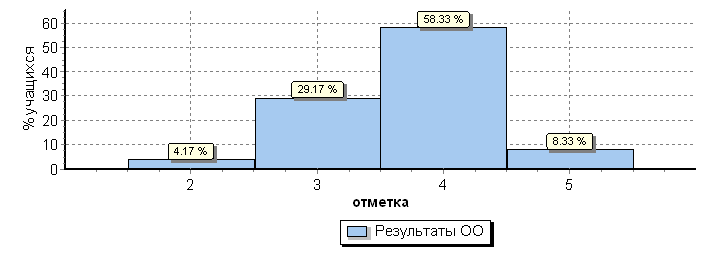 %«2»«3»«4»«5»РФ0,924,253,221,7СО1,430,253,115,3Н.Тагил0,752755,816,5МБОУ СОШ № 656,262,531,20%«2»«3»«4»«5»РФ0,8320,456,322,4СО1,122,757,618,7Н.Тагил0,4621,260,118,3МБОУ СОШ № 65570205№Блоки ПООП ОООБлоки ПООП ОООМакс
баллПо ООСредний % выполненияСредний % выполнения1№выпускник научится / получит возможность научитьсяМакс
баллПо ООСредний % выполненияСредний % выполнения1№или проверяемые требования (умения) в соответствии с ФГОСили проверяемые требования (умения) в соответствии с ФГОСМакс
баллПо ООПо регионуПо РоссииПо России№Макс
баллПо ООПо регионуПо РоссииПо России17 уч.44063 уч.1408499 уч.1408499 уч.1К1Совершенствование видов речевой деятельности (чтения, письма), обеспечивающих эффективное овладение разными учебными предметами; Совершенствование видов речевой деятельности (чтения, письма), обеспечивающих эффективное овладение разными учебными предметами; 4385257571К2овладение основными нормами литературного языка (орфографическими, пунктуационными); стремление к речевому самосовершенствованию. овладение основными нормами литературного языка (орфографическими, пунктуационными); стремление к речевому самосовершенствованию. 3274654541К3Соблюдать основные языковые нормы в письменной речи; редактировать письменные тексты разных стилей и жанров с соблюдением норм современного русского литературного языкаСоблюдать основные языковые нормы в письменной речи; редактировать письменные тексты разных стилей и жанров с соблюдением норм современного русского литературного языка2978989892К1Расширение и систематизация научных знаний о языке; осознание взаимосвязи его уровней и единиц; освоение базовых понятий лингвистики, основных единиц и грамматических категорийРасширение и систематизация научных знаний о языке; осознание взаимосвязи его уровней и единиц; освоение базовых понятий лингвистики, основных единиц и грамматических категорий3394856562К2  языка; формирование навыков проведения различных видов анализа слова (фонетического, морфемного, словообразовательного, лексического, морфологического),  языка; формирование навыков проведения различных видов анализа слова (фонетического, морфемного, словообразовательного, лексического, морфологического),3657582822К3 синтаксического анализа словосочетания и предложения. Проводить фонетический анализ слова; проводить морфемный анализ слов; синтаксического анализа словосочетания и предложения. Проводить фонетический анализ слова; проводить морфемный анализ слов;3334150502К4проводить морфологический анализ слова; проводить синтаксический анализ словосочетания и предложения.проводить морфологический анализ слова; проводить синтаксический анализ словосочетания и предложения.3434656563Совершенствование видов речевой деятельности (чтения, говорения), обеспечивающих эффективное овладение разными учебными предметами и взаимодействие с окружающими людьми; овладение основными нормами литературного языка (орфоэпическими). Проводить орфоэпический анализ слова; определять место ударного слогаСовершенствование видов речевой деятельности (чтения, говорения), обеспечивающих эффективное овладение разными учебными предметами и взаимодействие с окружающими людьми; овладение основными нормами литературного языка (орфоэпическими). Проводить орфоэпический анализ слова; определять место ударного слога2657176764(1)Расширение и систематизация научных знаний о языке; осознание взаимосвязи его уровней и единиц; освоение базовых понятий лингвистики, основных единиц и грамматических категорийРасширение и систематизация научных знаний о языке; осознание взаимосвязи его уровней и единиц; освоение базовых понятий лингвистики, основных единиц и грамматических категорий3787176764(2) языка. Опознавать самостоятельные части речи и их формы, а также служебные части речи и междометия языка. Опознавать самостоятельные части речи и их формы, а также служебные части речи и междометия2825155555(1)Совершенствование видов речевой деятельности (чтения, письма), обеспечивающих эффективное овладение разными учебными предметами и взаимодействие с окружающими людьми; расширение и систематизация научных знаний о языке; осознание взаимосвязи его уровней и единиц; освоение базовых понятий лингвистики, основных единиц и грамматических категорий языка; овладение основными нормами литературного языка (пунктуационными).Совершенствование видов речевой деятельности (чтения, письма), обеспечивающих эффективное овладение разными учебными предметами и взаимодействие с окружающими людьми; расширение и систематизация научных знаний о языке; осознание взаимосвязи его уровней и единиц; освоение базовых понятий лингвистики, основных единиц и грамматических категорий языка; овладение основными нормами литературного языка (пунктуационными).2595159595(2)Анализировать различные виды словосочетаний и предложений с точки зрения их структурно-смысловой организации и функциональных особенностей; соблюдать основные языковые нормы в письменной речи; опираться на грамматико-интонационный анализ при объяснении расстановки знаков препинания в предложенииАнализировать различные виды словосочетаний и предложений с точки зрения их структурно-смысловой организации и функциональных особенностей; соблюдать основные языковые нормы в письменной речи; опираться на грамматико-интонационный анализ при объяснении расстановки знаков препинания в предложении2654047476(1)Совершенствование видов речевой деятельности (чтения, письма), обеспечивающих эффективное овладение разными учебными предметами и взаимодействие с окружающими людьми; расширение и систематизация научных знаний о языке; осознание взаимосвязи его уровней и единиц; освоение базовых понятий лингвистики, основных единиц и грамматических категорий языка; овладение основными нормами литературного языка (пунктуационными). Совершенствование видов речевой деятельности (чтения, письма), обеспечивающих эффективное овладение разными учебными предметами и взаимодействие с окружающими людьми; расширение и систематизация научных знаний о языке; осознание взаимосвязи его уровней и единиц; освоение базовых понятий лингвистики, основных единиц и грамматических категорий языка; овладение основными нормами литературного языка (пунктуационными). 2825461616(2)Анализировать различные виды словосочетаний и предложений с точки зрения их структурно-смысловой организации и функциональных особенностей; соблюдать основные языковые нормы в письменной речи; опираться на грамматико-интонационный анализ при объяснении расстановки знаков препинания в предложенииАнализировать различные виды словосочетаний и предложений с точки зрения их структурно-смысловой организации и функциональных особенностей; соблюдать основные языковые нормы в письменной речи; опираться на грамматико-интонационный анализ при объяснении расстановки знаков препинания в предложении1884852527(1)Совершенствование видов речевой деятельности (чтения, письма), обеспечивающих эффективное овладение разными учебными предметами и взаимодействие с окружающими людьми; расширение и систематизация научных знаний о языке; осознание взаимосвязи его уровней и единиц; освоение базовых понятий лингвистики, основных единиц и грамматических категорий языка;овладение основными нормами литературного языка (пунктуационными).Совершенствование видов речевой деятельности (чтения, письма), обеспечивающих эффективное овладение разными учебными предметами и взаимодействие с окружающими людьми; расширение и систематизация научных знаний о языке; осознание взаимосвязи его уровней и единиц; освоение базовых понятий лингвистики, основных единиц и грамматических категорий языка;овладение основными нормами литературного языка (пунктуационными).2715358587(2)Анализировать различные виды словосочетаний и предложений с точки зрения их структурно- смысловой организации и функциональных особенностей; соблюдать основные языковые нормы в письменной речи; опираться на грамматико-интонационный анализ при объяснении расстановки знаков препинания в предложенииАнализировать различные виды словосочетаний и предложений с точки зрения их структурно- смысловой организации и функциональных особенностей; соблюдать основные языковые нормы в письменной речи; опираться на грамматико-интонационный анализ при объяснении расстановки знаков препинания в предложении1714448488Совершенствование видов речевой деятельности (чтения), обеспечивающих эффективное овладение разными учебными предметами; формирование навыков проведения многоаспектного анализа текста; овладение основными стилистическими ресурсами лексики и фразеологии языка, основными нормами литературного языка; приобретение опыта их использования в речевой практике при создании письменных высказываний. Владеть навыками различных видов чтения (изучающим, ознакомительным, просмотровым) и информационной переработки прочитанного материала; адекватно понимать тексты различных функционально-смысловых типов речи и функциональных разновидностей языка; анализировать текст с точки зрения его темы, цели, основной мысли, основной и дополнительной информацииСовершенствование видов речевой деятельности (чтения), обеспечивающих эффективное овладение разными учебными предметами; формирование навыков проведения многоаспектного анализа текста; овладение основными стилистическими ресурсами лексики и фразеологии языка, основными нормами литературного языка; приобретение опыта их использования в речевой практике при создании письменных высказываний. Владеть навыками различных видов чтения (изучающим, ознакомительным, просмотровым) и информационной переработки прочитанного материала; адекватно понимать тексты различных функционально-смысловых типов речи и функциональных разновидностей языка; анализировать текст с точки зрения его темы, цели, основной мысли, основной и дополнительной информации2504546469Совершенствование видов речевой деятельности (чтения), обеспечивающих эффективное овладение разными учебными предметами; формирование навыков проведения многоаспектного анализа текста; овладение основными стилистическими ресурсами лексики и фразеологии языка, основными нормами литературного языка; приобретение опыта их использования в речевой практике при создании письменных высказываний. Владеть навыками различных видов чтения (изучающим, ознакомительным, просмотровым) и информационной переработки прочитанного материала; адекватно понимать тексты различных функционально-смысловых типов речи и функциональных разновидностей языка; анализировать текст с точки зрения его темы, цели, основной мысли, основной и дополнительной информации268495110Совершенствование видов речевой деятельности (чтения), обеспечивающих эффективное овладение разными учебными предметами; расширение и систематизация научных знаний о языке; осознание взаимосвязи его уровней и единиц; освоение базовых понятий лингвистики, основных единиц и грамматических категорий языка; формирование навыков проведения многоаспектного анализа текста; овладение основными стилистическими ресурсами лексики и фразеологии языка, основными нормами литературного языка; приобретение опыта их использования в речевой практике при создании письменных высказываний. Владеть навыками различных видов чтения (изучающим, ознакомительным, просмотровым) и информационной переработки прочитанного материала; адекватно понимать тексты различных функционально-смысловых типов речи и функциональных разновидностей языка; анализировать текст с точки зрения его принадлежности к функционально-смысловому типу речи и функциональной разновидности языка188444911Совершенствование видов речевой деятельности (чтения, письма), обеспечивающих эффективное овладение разными учебными предметами и взаимодействие с окружающими людьми в ситуациях формального и неформального межличностного и межкультурного общения; использование коммуникативно-эстетических возможностей русского языка; расширение и систематизацию научных знаний о языке; осознание взаимосвязи его уровней и единиц; освоение базовых понятий лингвистики, основных единиц и грамматических категорий языка; формирование навыков проведения различных видов анализа слова (лексического), а также многоаспектного анализа текста; овладение основными стилистическими ресурсами лексики и фразеологии языка, основными нормами литературного языка. Владеть навыками различных видов чтения (изучающим, ознакомительным, просмотровым) и информационной переработки прочитанного материала; адекватно понимать тексты различных функционально-смысловых типов речи и функциональных разновидностей языка; проводить лексический анализ слова; опознавать лексические средства выразительности188677012Совершенствование видов речевой деятельности (чтения, письма), обеспечивающих эффективное овладение разными учебными предметами и взаимодействие с окружающими людьми в ситуациях формального и неформального межличностного и межкультурного общения; использование коммуникативно-эстетических возможностей русского языка; расширение и систематизацию научных знаний о языке; осознание взаимосвязи его уровней и единиц; освоение базовых понятий лингвистики, основных единиц и грамматических категорий языка; формирование навыков проведения различных видов анализа слова (лексического), а также многоаспектного анализа текста; овладение основными стилистическими ресурсами лексики и фразеологии языка, основными нормами литературного языка. Владеть навыками различных видов чтения (изучающим, ознакомительным, просмотровым) и информационной переработки прочитанного материала; адекватно понимать тексты различных функционально- смысловых типов речи и функциональных разновидностей языка; проводить лексический анализ слова; опознавать лексические средства выразительности.1948284КлассКол-воуч-ся0-17баллов18-28баллов29-38баллов39-45баллов5172564ООООООООКол-во уч.Распределение групп баллов в %Распределение групп баллов в %Распределение групп баллов в %Распределение групп баллов в %ООООООООКол-во уч.2345Вся выборкаВся выборкаВся выборкаВся выборка140849913.536.635.214.7Свердловская обл.Свердловская обл.Свердловская обл.4406322.936.329.811город Нижний Тагилгород Нижний Тагил328719.635.832.512.1(sch663712) МБОУ СОШ № 651723.523.529.423.5Блоки ПООП ОООвыпускник научится / получит возможность научитьсяили проверяемые требования (умения) в соответствии с ФГОСМакс
баллПо ООСредний % выполненияСредний % выполненияБлоки ПООП ОООвыпускник научится / получит возможность научитьсяили проверяемые требования (умения) в соответствии с ФГОСМакс
баллПо ООПо регионуПо РоссииМакс
баллПо ООПо регионуПо России18 уч18 уч44415 уч.1419498 уч.Развитие представлений о числе и числовых системах от натуральных до действительных чисел. Оперировать на базовом уровне понятием «натуральное число».1397380Развитие представлений о числе и числовых системах от натуральных до действительных чисел. Оперировать на базовом уровне понятием «обыкновенная дробь».1174355Развитие представлений о числе и числовых системах от натуральных до действительных чисел. Оперировать на базовом уровне понятием «десятичная дробь».1395564Развитие представлений о числе и числовых системах от натуральных до действительных чисел. Решать задачи на нахождение части числа и числа по его части.1174251Овладение приемами выполнения тождественных преобразований выражений. Использовать свойства чисел и правила действий с рациональными числами при выполнении вычислений.1678186Умение применять изученные понятия, результаты, методы для решения задач практического характера и задач из смежных дисциплин. Решать задачи разных типов (на работу, на движение), связыва¬ющих три величины; выделять эти величины и отношения между ними; знать различие скоростей объекта в стоячей воде, против течения и по течению реки.204247Умение применять изученные понятия, результаты, методы для решения задач практического характера и задач из смежных дисциплин. Решать несложные сюжетные задачи разных типов на все арифметические действия.1174553Умение применять изученные понятия, результаты, методы для решения задач практического характера и задач из смежных дисциплин. Находить процент от числа, число по проценту от него; находить процентное отношение двух чисел; находить процентное снижение или процентное повышение величины.102332Овладение навыками письменных вычислений. Использовать свойства чисел и правила действий с рациональными числами при выполнении вычислений / выполнять вычисления, в том числе с использованием приемов рациональных вычислений, обосновывать алгоритмы выполнения действий.2365357Умение применять изученные понятия, результаты, методы для решения задач практического характера и задач из смежных дисциплин. Решать задачи на покупки, решать несложные логические задачи методом рассуждений.2114043Умение извлекать информацию, представленную в таблицах, на диаграммах. Читать информацию, представленную в виде таблицы, диаграммы.1728788Умение извлекать информацию, представленную в таблицах, на диаграммах. Читать информацию, представленную в виде таблицы, диаграммы / извлекать, интерпретировать информацию, представленную в таблицах и на диаграммах, отражающую свойства и характеристики реальных процессов и явлений.1337275Умение применять изученные понятия, результаты, методы для решения задач практического характера и задач из смежных дисциплин. Вычислять расстояния на местности в стандартных ситуациях.1336469Развитие умений моделирования реальных ситуаций на языке геометрии, развитие изобразительных умений. Выполнять простейшие постро¬ения и измерения на местности, необходимые в реальной жизни.1336568Развитие пространственных представлений. Оперировать на базовом уровне понятиями: «прямоугольный параллелепипед», «куб», «шар». 162936Умение проводить логические обоснования, доказательства математических утверждений. Решать простые и сложные задачи разных типов, а также задачи повышенной трудности.201010ООКол-во уч.Распределение групп баллов в %Распределение групп баллов в %Распределение групп баллов в %Распределение групп баллов в %ООКол-во уч.2345Вся выборка141949811.634.233.620.6Свердловская обл.444152232.728.516.8город Нижний Тагил32802131.230.417.4(sch663712) МБОУ СОШ № 651872.222.25.60%«2»«3»«4»«5»РФ10,631,734,523,2СО16,529,73221,9Н.Тагил18,830,830,719,7МБОУ СОШ № 6514,361,9194,8%«2»«3»«4»«5»РФ12.937.733.416.1СО23.938.426.711Н.Тагил22.538.32712.2МБОУ СОШ № 6558.32516.70№Блоки ПООП ОООБлоки ПООП ОООМакс
баллПо ООСредний % выполненияСредний % выполнения1№выпускник научится / получит возможность научитьсяМакс
баллПо ООСредний % выполненияСредний % выполнения1№или проверяемые требования (умения) в соответствии с ФГОСили проверяемые требования (умения) в соответствии с ФГОСМакс
баллПо ООПо регионуПо РоссииПо России№Макс
баллПо ООПо регионуПо РоссииПо России18 уч.44503 уч.1421939 уч.1421939 уч.1Умение создавать, применять и преобразовывать знаки и символы, модели и схемы для решения учебных и познавательных задач. Работать с изобразительными историческими источниками, понимать и интерпретировать содержащуюся в них информацию.Умение создавать, применять и преобразовывать знаки и символы, модели и схемы для решения учебных и познавательных задач. Работать с изобразительными историческими источниками, понимать и интерпретировать содержащуюся в них информацию.2566460602Смысловое чтение. Умение проводить поиск информации в отрывках исторических текстов, материальных памятниках Древнего мира.Смысловое чтение. Умение проводить поиск информации в отрывках исторических текстов, материальных памятниках Древнего мира.1676273733Умение определять понятия, создавать обобщения, устанавливать аналогии, классифицировать, самостоятельно выбирать основания и критерии для классификации; владение основами самоконтроля, самооценки, принятия решений и осуществления осознанного выбора в учебной и познавательной деятельности. Умение объяснять смысл основных хронологических понятий, терминов.Умение определять понятия, создавать обобщения, устанавливать аналогии, классифицировать, самостоятельно выбирать основания и критерии для классификации; владение основами самоконтроля, самооценки, принятия решений и осуществления осознанного выбора в учебной и познавательной деятельности. Умение объяснять смысл основных хронологических понятий, терминов.393644444Умение осознанно использовать речевые средства в соответствии с задачей коммуникации; владение основами самоконтроля, самооценки, принятия решений и осуществления осознанного выбора в учебной и познавательной деятельности. Умение рассказывать о событиях древней истории.Умение осознанно использовать речевые средства в соответствии с задачей коммуникации; владение основами самоконтроля, самооценки, принятия решений и осуществления осознанного выбора в учебной и познавательной деятельности. Умение рассказывать о событиях древней истории.3244044445Умение создавать, применять и преобразовывать знаки и символы, модели и схемы для решения учебных и познавательных задач; владение основами самоконтроля, самооценки, принятия решений и осуществления осознанного выбора в учебной и познавательной деятельности. Умение использовать историческую карту как источник информации о расселении общностей в эпохи первобытности и Древнего мира, расположении древних цивилизаций и государств, местах важнейших событий.Умение создавать, применять и преобразовывать знаки и символы, модели и схемы для решения учебных и познавательных задач; владение основами самоконтроля, самооценки, принятия решений и осуществления осознанного выбора в учебной и познавательной деятельности. Умение использовать историческую карту как источник информации о расселении общностей в эпохи первобытности и Древнего мира, расположении древних цивилизаций и государств, местах важнейших событий.1566677776Умение устанавливать причинно-следственные связи, строить логическое рассуждение, умозаключение (индуктивное, дедуктивное и по аналогии) и делать выводы; владение основами самоконтроля, самооценки, принятия решений и осуществления осознанного выбора в учебной и познавательной деятельности. Умение описывать условия существования, основные занятия, образ жизни людей в древности.Умение устанавливать причинно-следственные связи, строить логическое рассуждение, умозаключение (индуктивное, дедуктивное и по аналогии) и делать выводы; владение основами самоконтроля, самооценки, принятия решений и осуществления осознанного выбора в учебной и познавательной деятельности. Умение описывать условия существования, основные занятия, образ жизни людей в древности.2173844447Умение определять понятия, создавать обобщения, устанавливать аналогии, классифицировать, самостоятельно выбирать основания и критерии для классификации. Реализация историко-культурологическо¬го подхода, формирующего способности к межкультурному диалогу, восприятию и бережному отношению к культурному наследию Родины.Умение определять понятия, создавать обобщения, устанавливать аналогии, классифицировать, самостоятельно выбирать основания и критерии для классификации. Реализация историко-культурологическо¬го подхода, формирующего способности к межкультурному диалогу, восприятию и бережному отношению к культурному наследию Родины.1616267678Умение создавать обобщения, классифицировать, самостоятельно выбирать основания и критерии для классификации; формирование важнейших культурно-исторических ориентиров для гражданской, этнонациональной, социальной, культурной самоидентификации личности. Реализация историко-культурологическо¬го подхода, формирующего способности к межкультурному диалогу, восприятию и бережному отношению к культурному наследию Родины.Умение создавать обобщения, классифицировать, самостоятельно выбирать основания и критерии для классификации; формирование важнейших культурно-исторических ориентиров для гражданской, этнонациональной, социальной, культурной самоидентификации личности. Реализация историко-культурологическо¬го подхода, формирующего способности к межкультурному диалогу, восприятию и бережному отношению к культурному наследию Родины.225394343ООООООООКол-во уч.Распределение групп баллов в %Распределение групп баллов в %Распределение групп баллов в %Распределение групп баллов в %ООООООООКол-во уч.2345Вся выборкаВся выборкаВся выборкаВся выборка14219397.939.137.315.7Свердловская обл.Свердловская обл.Свердловская обл.4450315.240.731.113город Нижний Тагилгород Нижний Тагил328911.7413215.3(sch663712) МБОУ СОШ № 651827.855.611.15.6%«2»«3»«4»«5»РФ7,230,441,421СО1031,83919,2Н.Тагил7,927,739,724,7МБОУ СОШ № 6517,447,830,44,7%«2»«3»«4»«5»РФ634.340.219.5СО13.942.43211.8Н.Тагил11.442.833.312.5МБОУ СОШ № 6561.515.415.47.7№№Блоки ПООП ОООБлоки ПООП ОООБлоки ПООП ОООМакс
баллМакс
баллПо ООПо ООСредний % выполненияСредний % выполненияСредний % выполнения11№№выпускник научится / получит возможность научитьсяполучит возможность научитьсяМакс
баллМакс
баллПо ООПо ООСредний % выполненияСредний % выполненияСредний % выполнения11№№или проверяемые требования (умения) в соответствии с ФГОСили проверяемые требования (умения) в соответствии с ФГОСили проверяемые требования (умения) в соответствии с ФГОСМакс
баллМакс
баллПо ООПо ООПо регионуПо регионуПо РоссииПо РоссииПо России№№Макс
баллМакс
баллПо ООПо ООПо регионуПо регионуПо РоссииПо РоссииПо России17 уч.17 уч.44251 уч.44251 уч.1411463 уч.1411463 уч.1411463 уч.1(1)1(1)Строение и значение цветка. Соцветия. Опыление. Виды опыления. Общее знакомство с животными Строение и значение цветка. Соцветия. Опыление. Виды опыления. Общее знакомство с животными Строение и значение цветка. Соцветия. Опыление. Виды опыления. Общее знакомство с животными 22535377778080801(2)1(2)Строение и значение цветка. Соцветия. Опыление. Виды опыления. Общее знакомство с животными Строение и значение цветка. Соцветия. Опыление. Виды опыления. Общее знакомство с животными Строение и значение цветка. Соцветия. Опыление. Виды опыления. Общее знакомство с животными 11181856567070701(3)1(3)Строение и значение цветка. Соцветия. Опыление. Виды опыления. Общее знакомство с животнымиСтроение и значение цветка. Соцветия. Опыление. Виды опыления. Общее знакомство с животнымиСтроение и значение цветка. Соцветия. Опыление. Виды опыления. Общее знакомство с животными226565626251515122Свойства живых организмов
Умение определять понятия, создавать обобщения; формирование первоначальных систематизированных представлений о биологических объектах, процессах, явлениях, закономерностях. Сравнивать биологические объекты (растения, животные), процессы жизнедеятельности; делать выводы и умозаключения на основе сравнения.Свойства живых организмов
Умение определять понятия, создавать обобщения; формирование первоначальных систематизированных представлений о биологических объектах, процессах, явлениях, закономерностях. Сравнивать биологические объекты (растения, животные), процессы жизнедеятельности; делать выводы и умозаключения на основе сравнения.Свойства живых организмов
Умение определять понятия, создавать обобщения; формирование первоначальных систематизированных представлений о биологических объектах, процессах, явлениях, закономерностях. Сравнивать биологические объекты (растения, животные), процессы жизнедеятельности; делать выводы и умозаключения на основе сравнения.114747666679797933Строение листа. Листорасположение. Жилкование листа. Общее знакомство с животными
Умение классифицировать, самостоятельно выбирать основания и критерии для классификации; приобретение опыта использования методов биологической науки и проведения несложных биологических экспериментов для изучения живых организмов.  различать по внешнему виду, схемам и описаниям реальные биологические объекты или их изображения, выявлять отличительные признаки биологических объектов.Строение листа. Листорасположение. Жилкование листа. Общее знакомство с животными
Умение классифицировать, самостоятельно выбирать основания и критерии для классификации; приобретение опыта использования методов биологической науки и проведения несложных биологических экспериментов для изучения живых организмов.  различать по внешнему виду, схемам и описаниям реальные биологические объекты или их изображения, выявлять отличительные признаки биологических объектов.Строение листа. Листорасположение. Жилкование листа. Общее знакомство с животными
Умение классифицировать, самостоятельно выбирать основания и критерии для классификации; приобретение опыта использования методов биологической науки и проведения несложных биологических экспериментов для изучения живых организмов.  различать по внешнему виду, схемам и описаниям реальные биологические объекты или их изображения, выявлять отличительные признаки биологических объектов.225050626268686844Клетка – основа строения и жизнедеятельности организмов
Приобретение опыта использования методов биологической науки и проведения несложных биологических экспериментов для изучения живых организмов и человека, проведения экологического мониторинга в окружающей средеКлетка – основа строения и жизнедеятельности организмов
Приобретение опыта использования методов биологической науки и проведения несложных биологических экспериментов для изучения живых организмов и человека, проведения экологического мониторинга в окружающей средеКлетка – основа строения и жизнедеятельности организмов
Приобретение опыта использования методов биологической науки и проведения несложных биологических экспериментов для изучения живых организмов и человека, проведения экологического мониторинга в окружающей среде11353545456666665(1)5(1)Умение устанавливать причинно-следственные связи, строить логическое рассуждение, умозаключение (индуктивное, дедуктивное и по аналогии) и делать выводы
Описывать и использовать приемы выращивания и размножения культурных растений, ухода за ними Умение устанавливать причинно-следственные связи, строить логическое рассуждение, умозаключение (индуктивное, дедуктивное и по аналогии) и делать выводы
Описывать и использовать приемы выращивания и размножения культурных растений, ухода за ними Умение устанавливать причинно-следственные связи, строить логическое рассуждение, умозаключение (индуктивное, дедуктивное и по аналогии) и делать выводы
Описывать и использовать приемы выращивания и размножения культурных растений, ухода за ними 116647475050505(2)5(2)Умение устанавливать причинно-следственные связи, строить логическое рассуждение, умозаключение (индуктивное, дедуктивное и по аналогии) и делать выводыУмение устанавливать причинно-следственные связи, строить логическое рассуждение, умозаключение (индуктивное, дедуктивное и по аналогии) и делать выводыУмение устанавливать причинно-следственные связи, строить логическое рассуждение, умозаключение (индуктивное, дедуктивное и по аналогии) и делать выводы22717174746969696(1)6(1)Жизнедеятельность цветковых растений 
Формирование первоначальных систематизированных представлений о биологических объектах, процессах, явлениях, закономерностях, об основных биологических теориях, об экосистемной организации жизни, о взаимосвязи живого и неживого в биосфере, о наследственности и изменчивости; овладение понятийным аппаратом биологии Жизнедеятельность цветковых растений 
Формирование первоначальных систематизированных представлений о биологических объектах, процессах, явлениях, закономерностях, об основных биологических теориях, об экосистемной организации жизни, о взаимосвязи живого и неживого в биосфере, о наследственности и изменчивости; овладение понятийным аппаратом биологии Жизнедеятельность цветковых растений 
Формирование первоначальных систематизированных представлений о биологических объектах, процессах, явлениях, закономерностях, об основных биологических теориях, об экосистемной организации жизни, о взаимосвязи живого и неживого в биосфере, о наследственности и изменчивости; овладение понятийным аппаратом биологии 22717182826262626(2)6(2)Жизнедеятельность цветковых растений 
Формирование первоначальных систематизированных представлений о биологических объектах, процессах, явлениях, закономерностях, об основных биологических теориях, об экосистемной организации жизни, о взаимосвязи живого и неживого в биосфере, о наследственности и изменчивости; овладение понятийным аппаратом биологии Жизнедеятельность цветковых растений 
Формирование первоначальных систематизированных представлений о биологических объектах, процессах, явлениях, закономерностях, об основных биологических теориях, об экосистемной организации жизни, о взаимосвязи живого и неживого в биосфере, о наследственности и изменчивости; овладение понятийным аппаратом биологии Жизнедеятельность цветковых растений 
Формирование первоначальных систематизированных представлений о биологических объектах, процессах, явлениях, закономерностях, об основных биологических теориях, об экосистемной организации жизни, о взаимосвязи живого и неживого в биосфере, о наследственности и изменчивости; овладение понятийным аппаратом биологии 11353554547272726(3)6(3)Жизнедеятельность цветковых растений Жизнедеятельность цветковых растений Жизнедеятельность цветковых растений 110036366060607(1)7(1)Царство Растения  Царство Животные
Умение осознанно использовать речевые средства в соответствии с задачей коммуникации; формирование первоначальных систематизированных представлений о биологических объектах, процессах, явлениях, закономерностях, овладение понятийным аппаратом биологии.Царство Растения  Царство Животные
Умение осознанно использовать речевые средства в соответствии с задачей коммуникации; формирование первоначальных систематизированных представлений о биологических объектах, процессах, явлениях, закономерностях, овладение понятийным аппаратом биологии.Царство Растения  Царство Животные
Умение осознанно использовать речевые средства в соответствии с задачей коммуникации; формирование первоначальных систематизированных представлений о биологических объектах, процессах, явлениях, закономерностях, овладение понятийным аппаратом биологии.22292944444949497(2)7(2)Сравнивать биологические объекты (растения, животные), процессы жизнедеятельности; делать выводы и умозаключения на основе сравнения / создавать собственные письменные и устные сообщения о растениях, животных на основе нескольких источников информацииСравнивать биологические объекты (растения, животные), процессы жизнедеятельности; делать выводы и умозаключения на основе сравнения / создавать собственные письменные и устные сообщения о растениях, животных на основе нескольких источников информацииСравнивать биологические объекты (растения, животные), процессы жизнедеятельности; делать выводы и умозаключения на основе сравнения / создавать собственные письменные и устные сообщения о растениях, животных на основе нескольких источников информации222929515159595988Среды жизни Формирование основ экологической грамотности: способности оценивать последствия деятельности человека в природе, влияние факторов риска на здоровье человека; выбирать целевые и смысловые установки в своих действиях и поступках по отношению к живой природе, здоровью своему и окружающих; осознание необходимости действий по сохранению биоразнообразия и природных местообитаний видов растений и животныхСреды жизни Формирование основ экологической грамотности: способности оценивать последствия деятельности человека в природе, влияние факторов риска на здоровье человека; выбирать целевые и смысловые установки в своих действиях и поступках по отношению к живой природе, здоровью своему и окружающих; осознание необходимости действий по сохранению биоразнообразия и природных местообитаний видов растений и животныхСреды жизни Формирование основ экологической грамотности: способности оценивать последствия деятельности человека в природе, влияние факторов риска на здоровье человека; выбирать целевые и смысловые установки в своих действиях и поступках по отношению к живой природе, здоровью своему и окружающих; осознание необходимости действий по сохранению биоразнообразия и природных местообитаний видов растений и животных226262464652525299Соблюдение правил поведения в окружающей среде. Бережное отношение к природе. Охрана биологических объектов 
Формирование представлений о значении биологических наук в решении проблем необходимости рационального природопользования защиты здоровья людей в условиях быстрого изменения экологического качества окружающей средыСоблюдение правил поведения в окружающей среде. Бережное отношение к природе. Охрана биологических объектов 
Формирование представлений о значении биологических наук в решении проблем необходимости рационального природопользования защиты здоровья людей в условиях быстрого изменения экологического качества окружающей средыСоблюдение правил поведения в окружающей среде. Бережное отношение к природе. Охрана биологических объектов 
Формирование представлений о значении биологических наук в решении проблем необходимости рационального природопользования защиты здоровья людей в условиях быстрого изменения экологического качества окружающей среды223838666667676710K110K1Умение осознанно использовать речевые средства в соответствии с задачей коммуникации; планирование и регуляция своей деятельности; владение устной и письменной речью, монологической контекстной речью
Формирование представлений о значении биологических наук в решении проблем необходимости рационального природопользования.
Раскрывать роль биологии в практической деятельности людей Умение осознанно использовать речевые средства в соответствии с задачей коммуникации; планирование и регуляция своей деятельности; владение устной и письменной речью, монологической контекстной речью
Формирование представлений о значении биологических наук в решении проблем необходимости рационального природопользования.
Раскрывать роль биологии в практической деятельности людей Умение осознанно использовать речевые средства в соответствии с задачей коммуникации; планирование и регуляция своей деятельности; владение устной и письменной речью, монологической контекстной речью
Формирование представлений о значении биологических наук в решении проблем необходимости рационального природопользования.
Раскрывать роль биологии в практической деятельности людей 114747676783838310K210K2Умение осознанно использовать речевые средства в соответствии с задачей коммуникации; планирование и регуляция своей деятельности; владение устной и письменной речью, монологической контекстной речью
Формирование представлений о значении биологических наук в решении проблем необходимости рационального природопользования.
Раскрывать роль биологии в практической деятельности людей Умение осознанно использовать речевые средства в соответствии с задачей коммуникации; планирование и регуляция своей деятельности; владение устной и письменной речью, монологической контекстной речью
Формирование представлений о значении биологических наук в решении проблем необходимости рационального природопользования.
Раскрывать роль биологии в практической деятельности людей Умение осознанно использовать речевые средства в соответствии с задачей коммуникации; планирование и регуляция своей деятельности; владение устной и письменной речью, монологической контекстной речью
Формирование представлений о значении биологических наук в решении проблем необходимости рационального природопользования.
Раскрывать роль биологии в практической деятельности людей 114141636378787810K310K3Умение осознанно использовать речевые средства в соответствии с задачей коммуникации; планирование и регуляция своей деятельности; владение устной и письменной речью, монологической контекстной речью
Формирование представлений о значении биологических наук в решении проблем необходимости рационального природопользования.
Раскрывать роль биологии в практической деятельности людейУмение осознанно использовать речевые средства в соответствии с задачей коммуникации; планирование и регуляция своей деятельности; владение устной и письменной речью, монологической контекстной речью
Формирование представлений о значении биологических наук в решении проблем необходимости рационального природопользования.
Раскрывать роль биологии в практической деятельности людейУмение осознанно использовать речевые средства в соответствии с задачей коммуникации; планирование и регуляция своей деятельности; владение устной и письменной речью, монологической контекстной речью
Формирование представлений о значении биологических наук в решении проблем необходимости рационального природопользования.
Раскрывать роль биологии в практической деятельности людей11664040464646ООКол-во уч.Распределение групп баллов в %Распределение групп баллов в %Распределение групп баллов в %Распределение групп баллов в %ООКол-во уч.2345Вся выборка14114632.936.34713.8Свердловская обл.442514.845.940.88.5город Нижний Тагил32974.646.141.37.9(sch663712) МБОУ СОШ № 651717.670.611.80